   ZALJUBLJENI POD   MASKAMA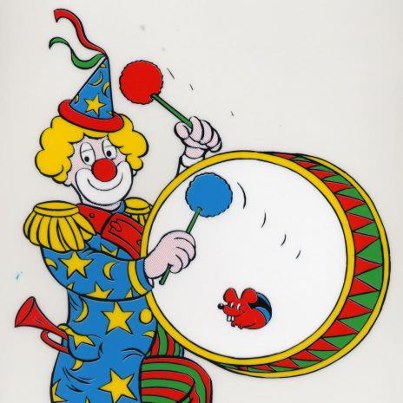    Veljača je mjesec zabave , veselja  i ljubavi. U utorak, 12. veljače 2013. godine u našoj školi , održan je maskenbal. Na maskenbalu su sudjelovali učenici i učiteljice razredne nastave.Veselje su započeli šaljivim igrokazima o maškarama i ljubavi.Učenici su se skrivali ispod raznih maski. Na jednom mjestu su  se okupili princeze i vještice, Spidermani,klaunovi,policajci pa čak  i lopovi. Kako bismo udovoljili vašoj znatiželji ,“tajni agent“ vam  prikazuje dio fotografija sa ovog ludog provoda.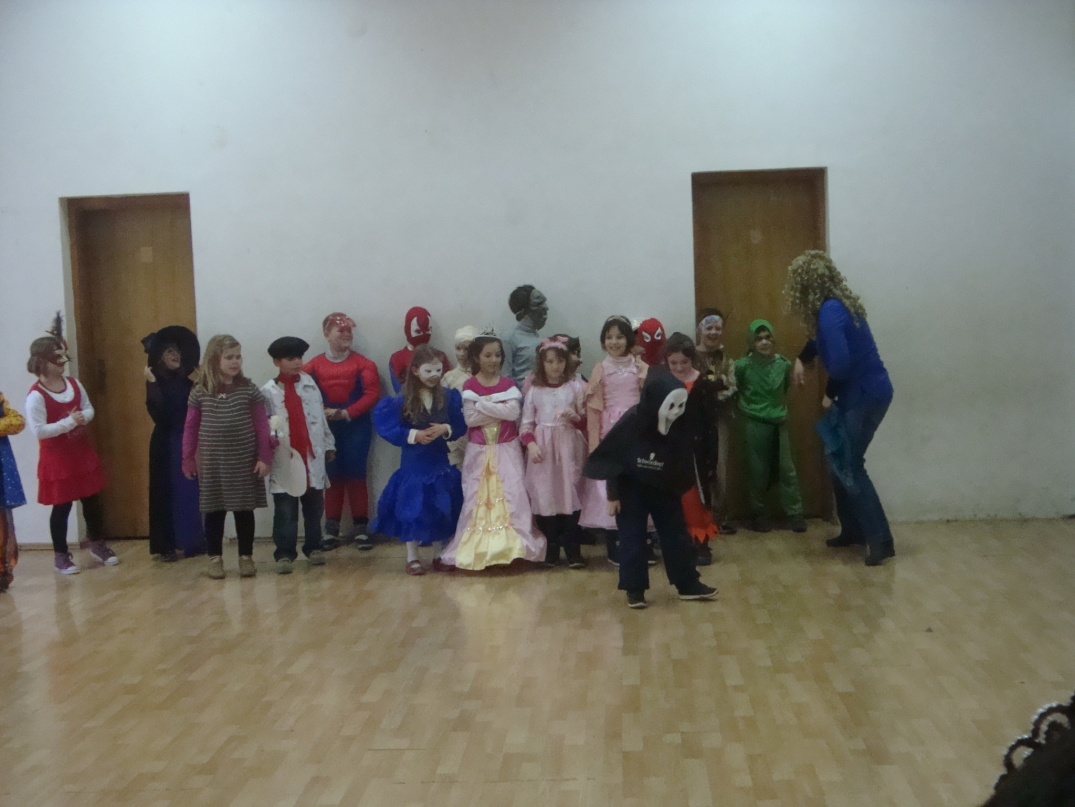 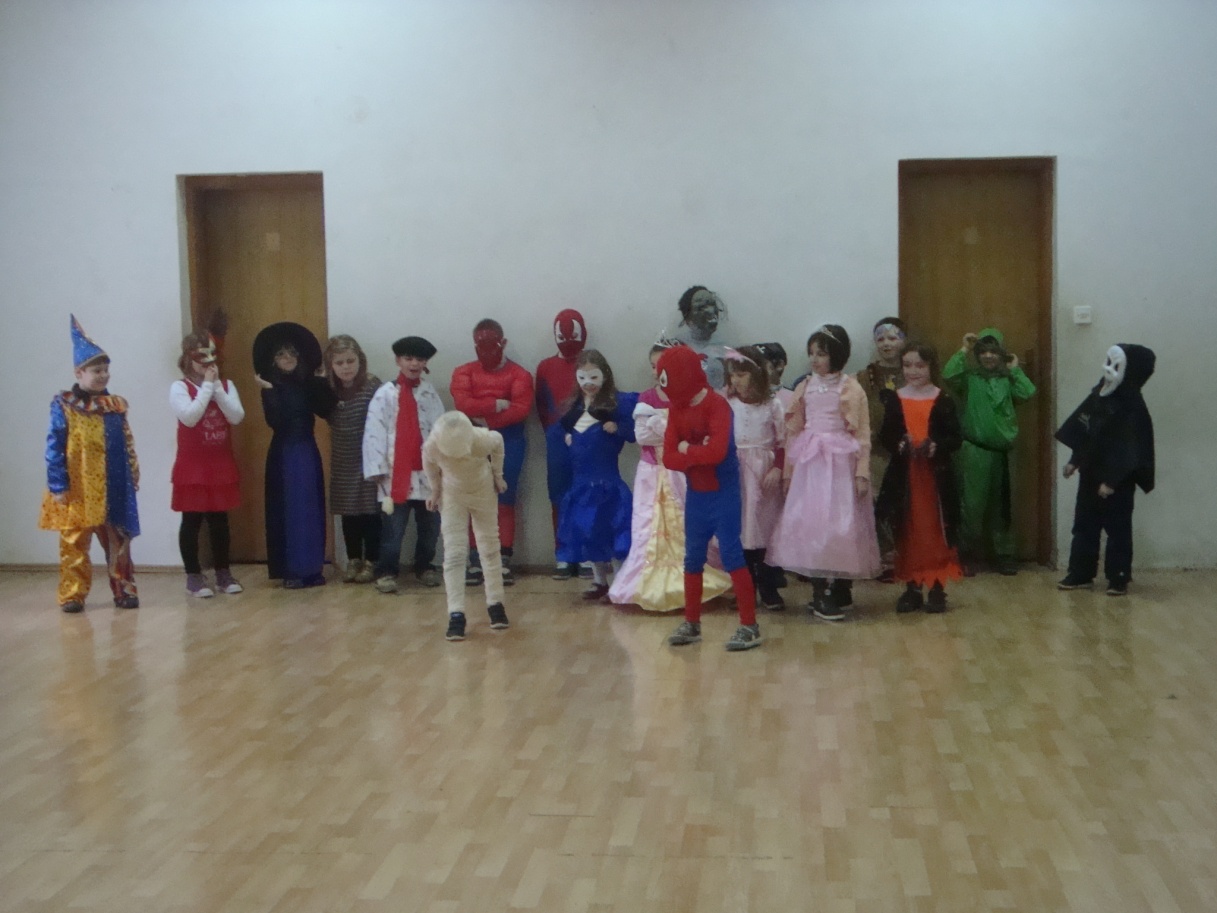 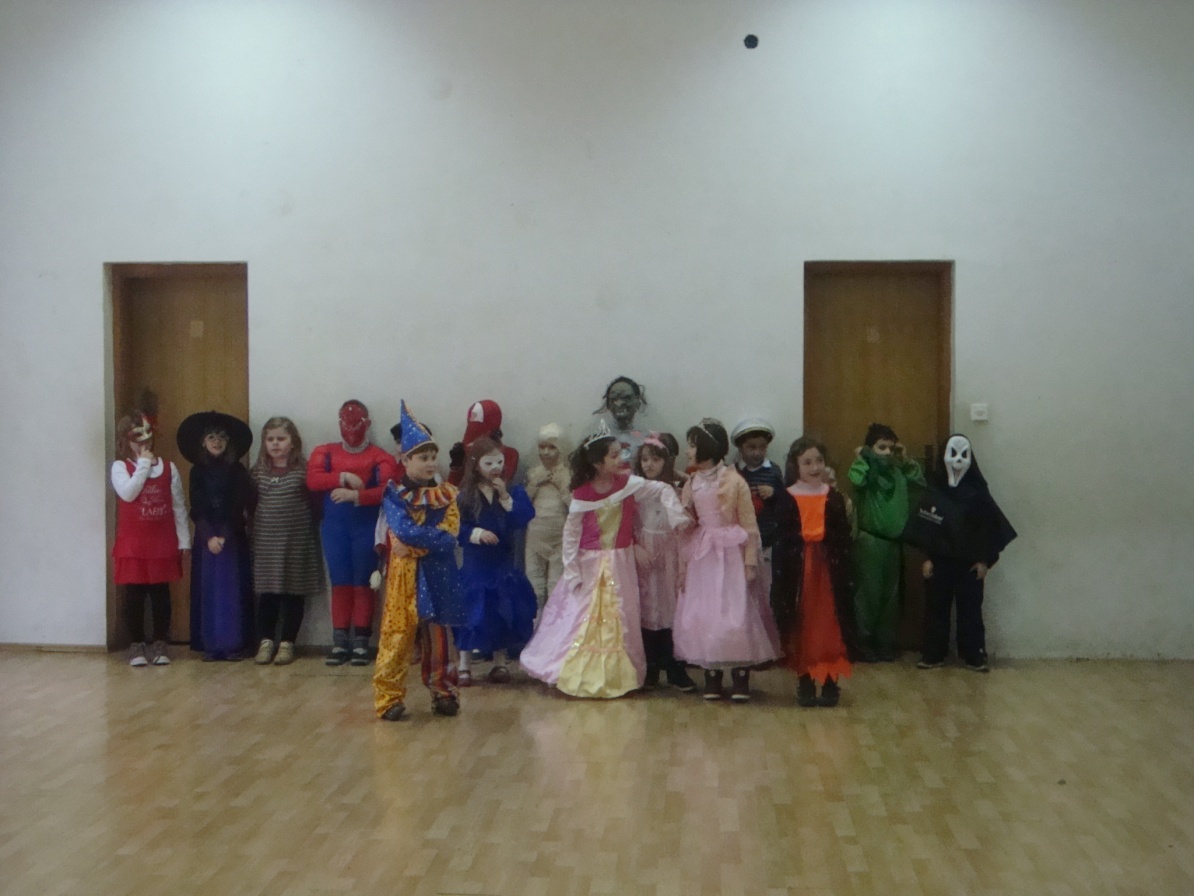 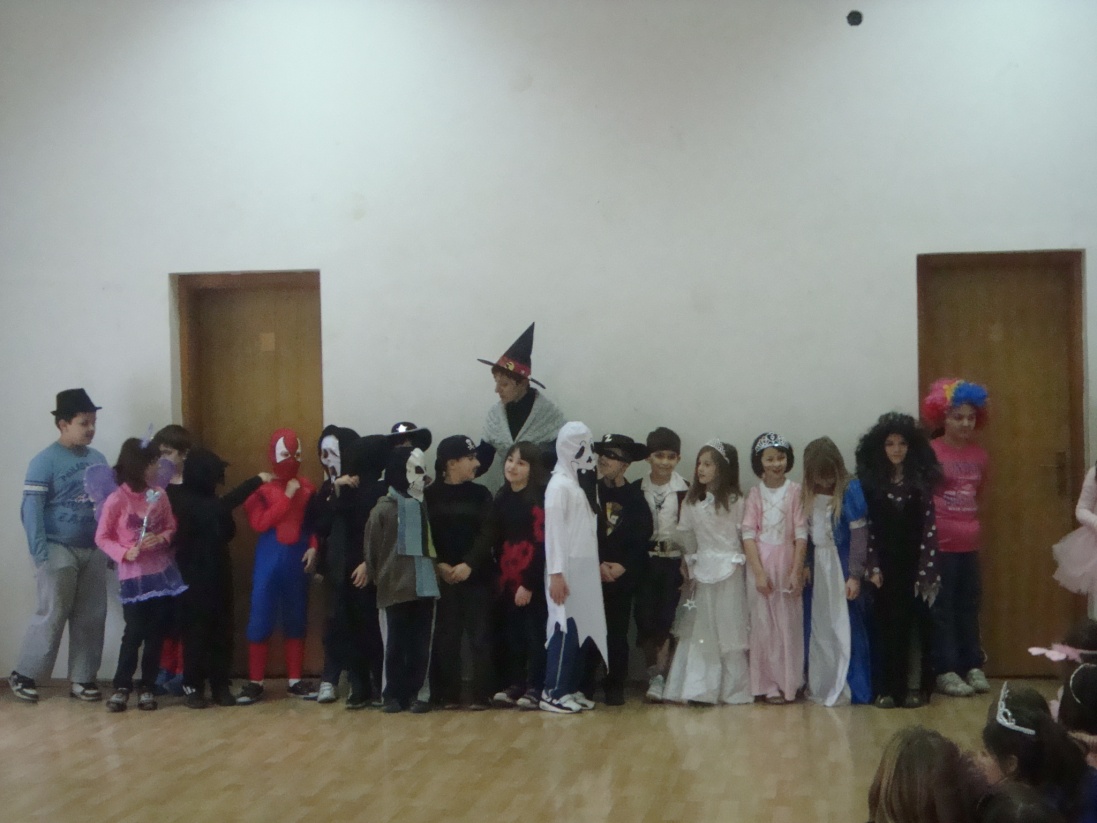 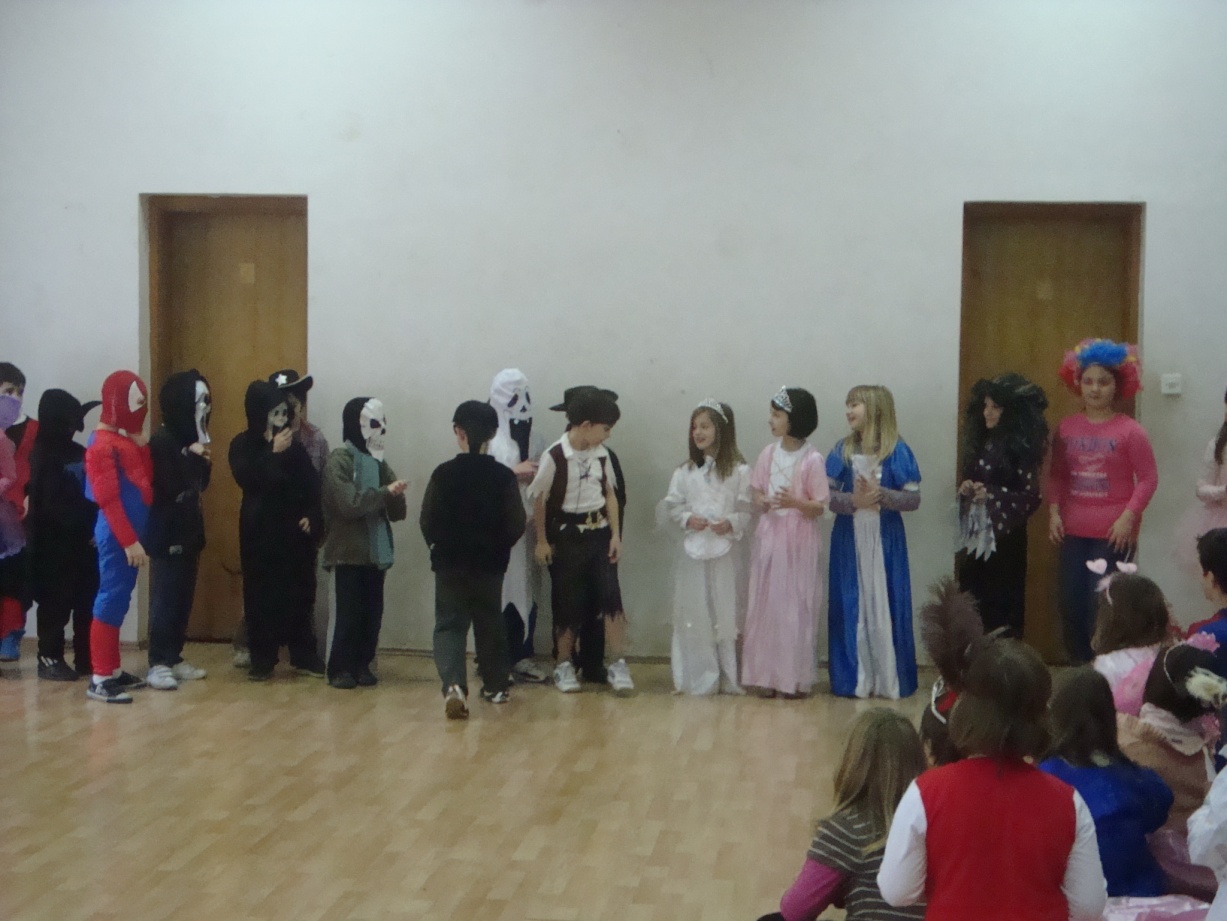 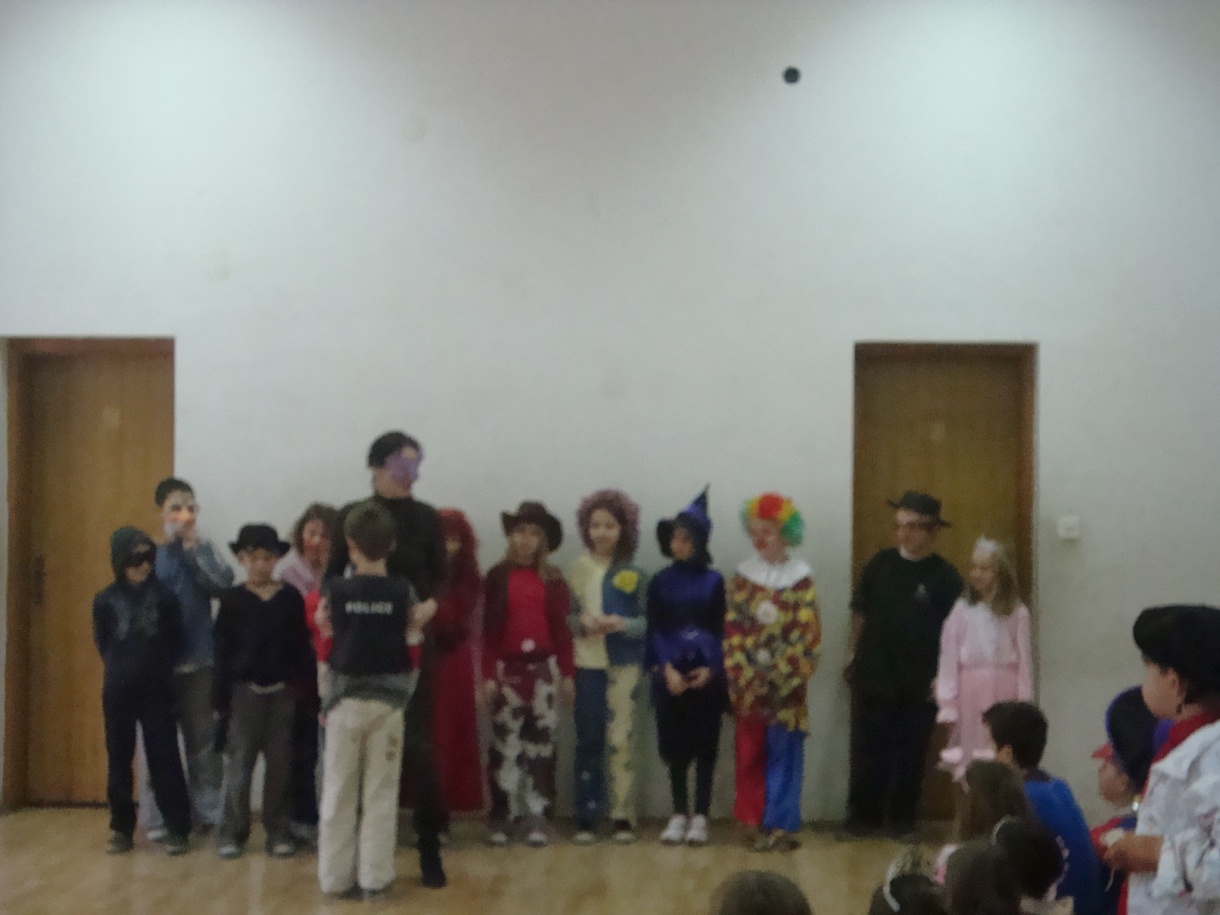 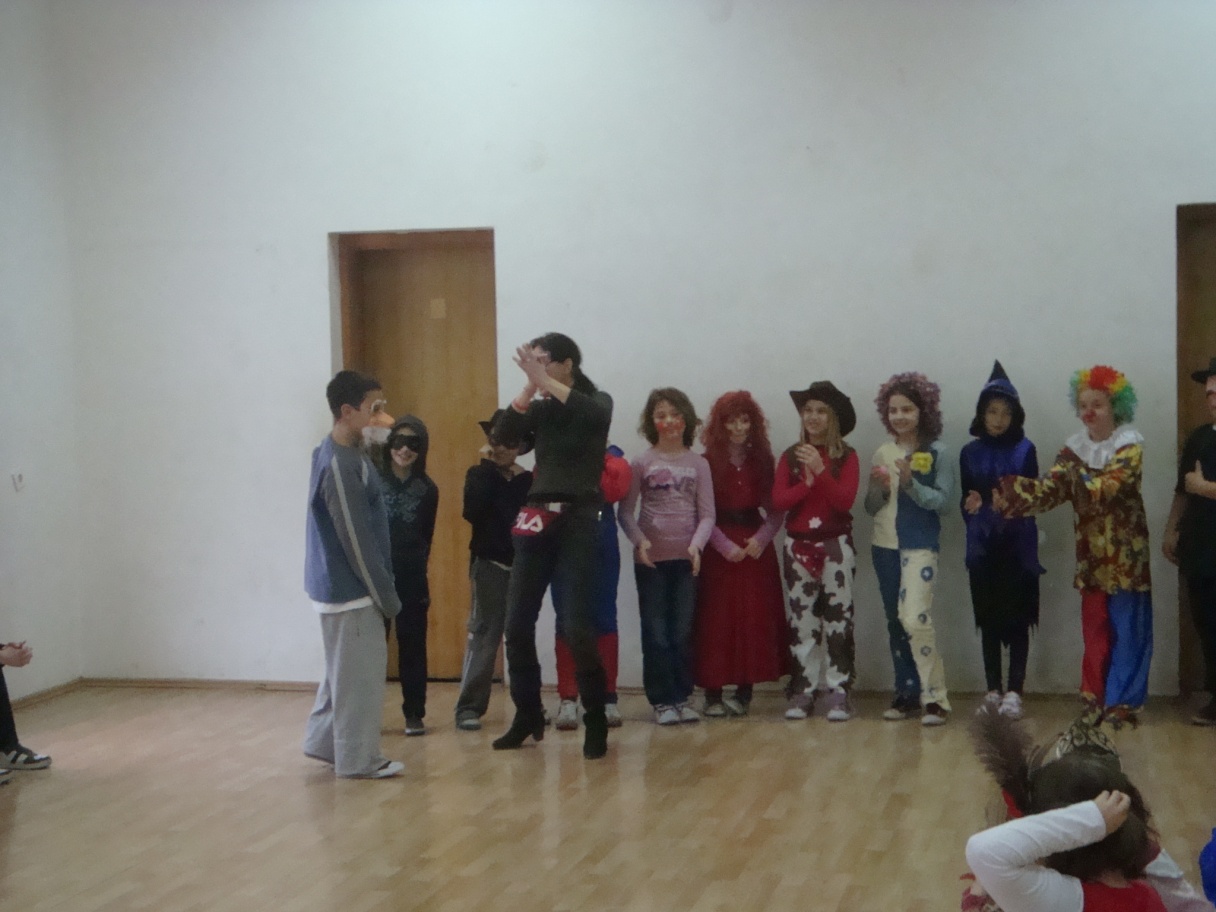 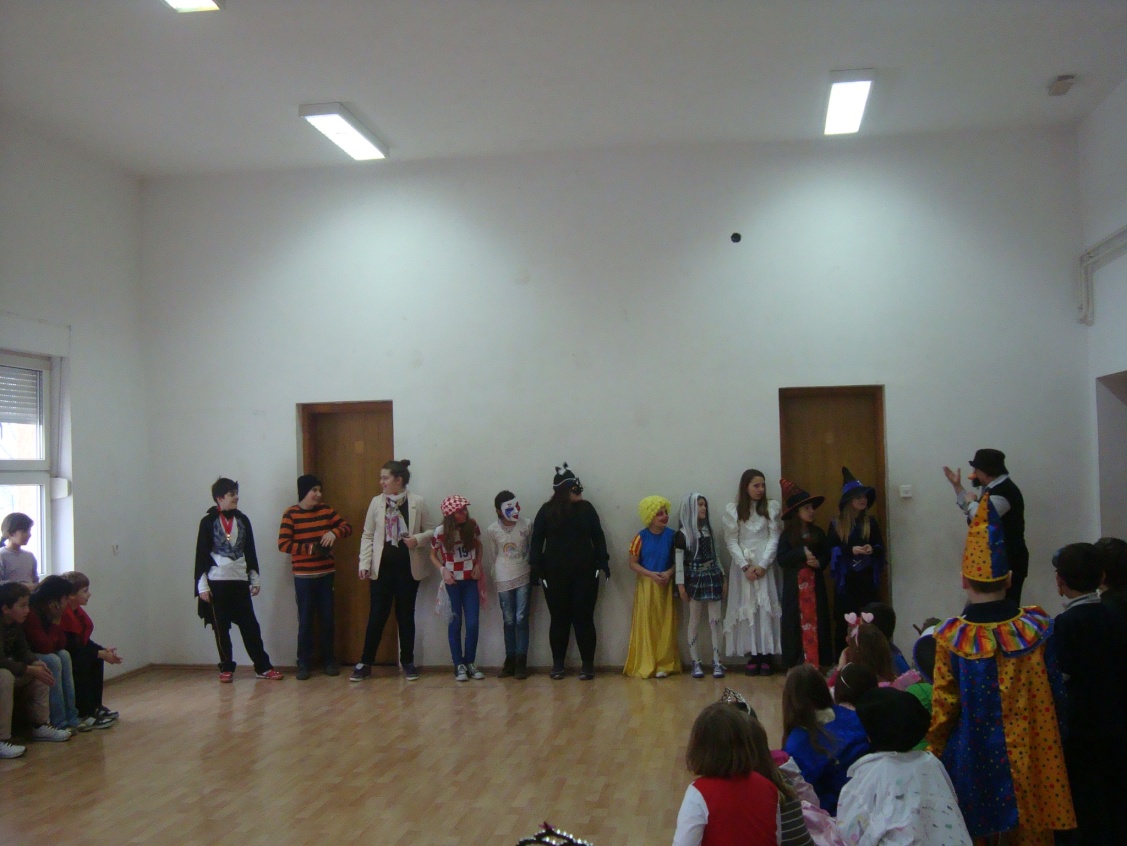 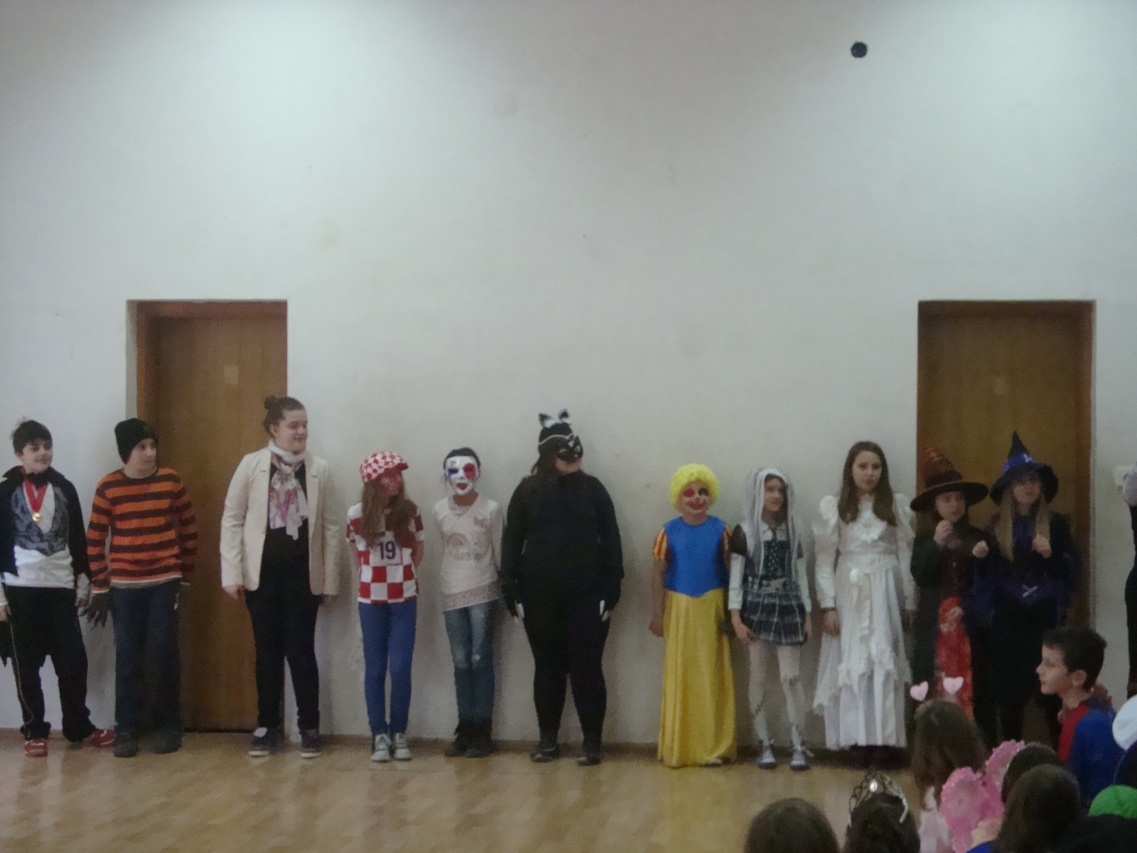 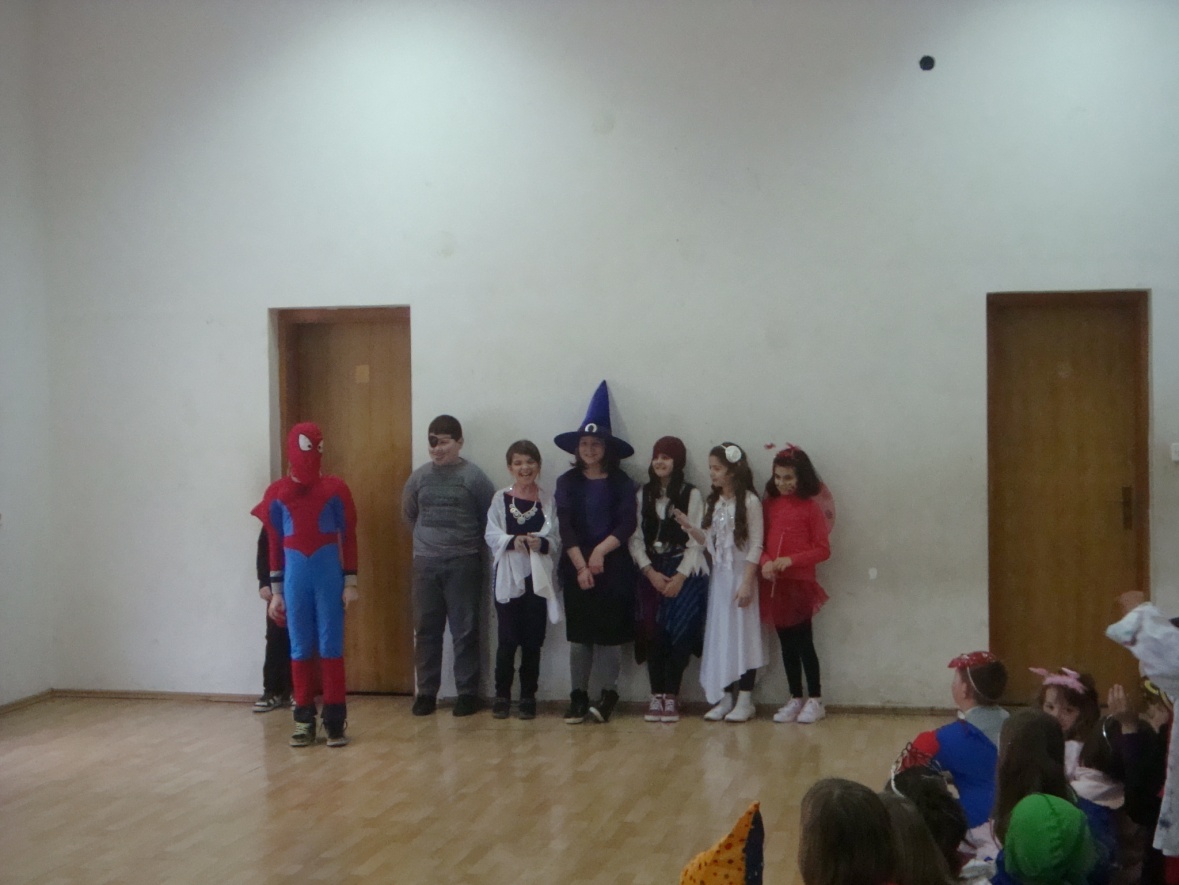 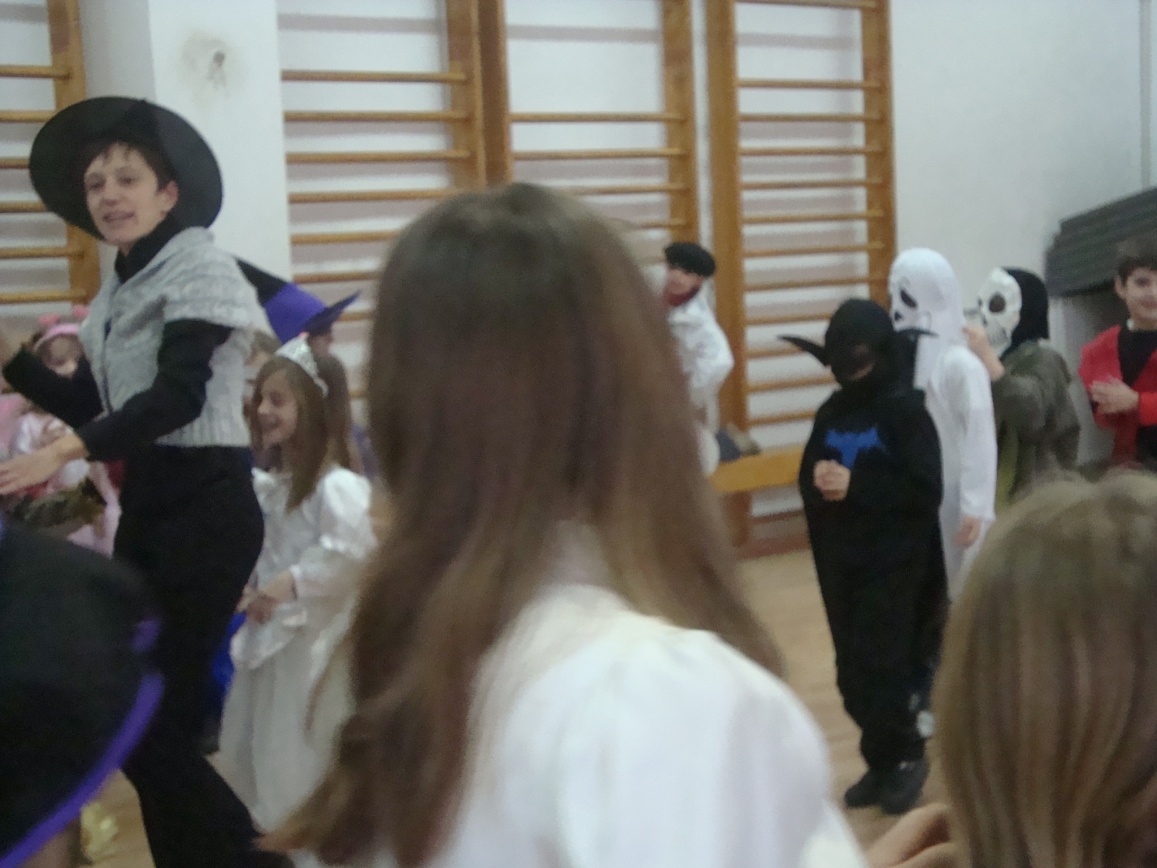 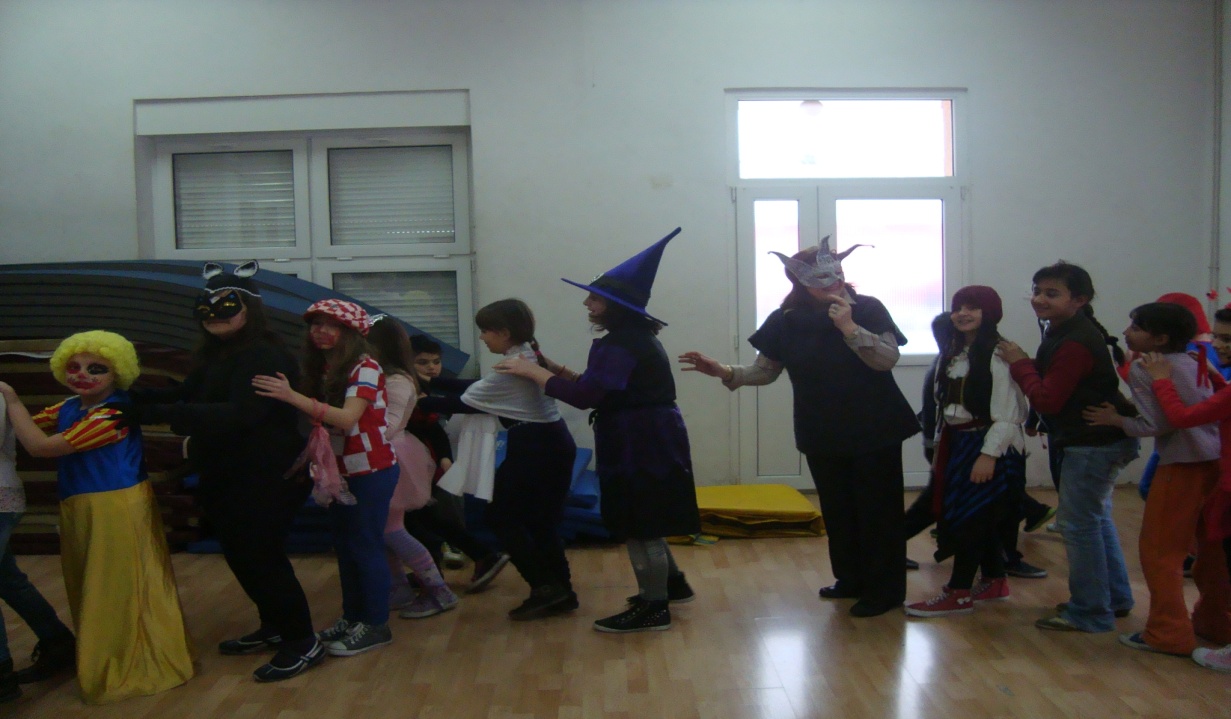 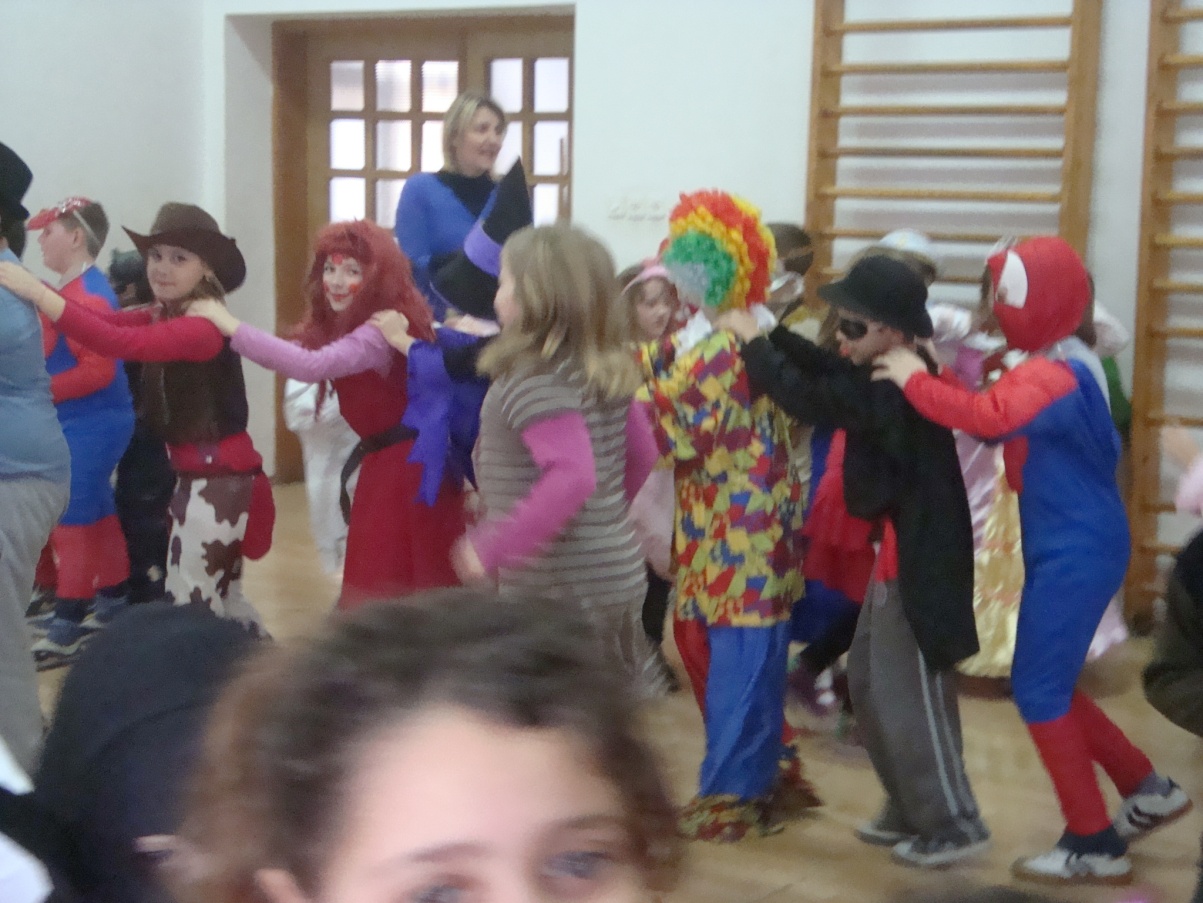 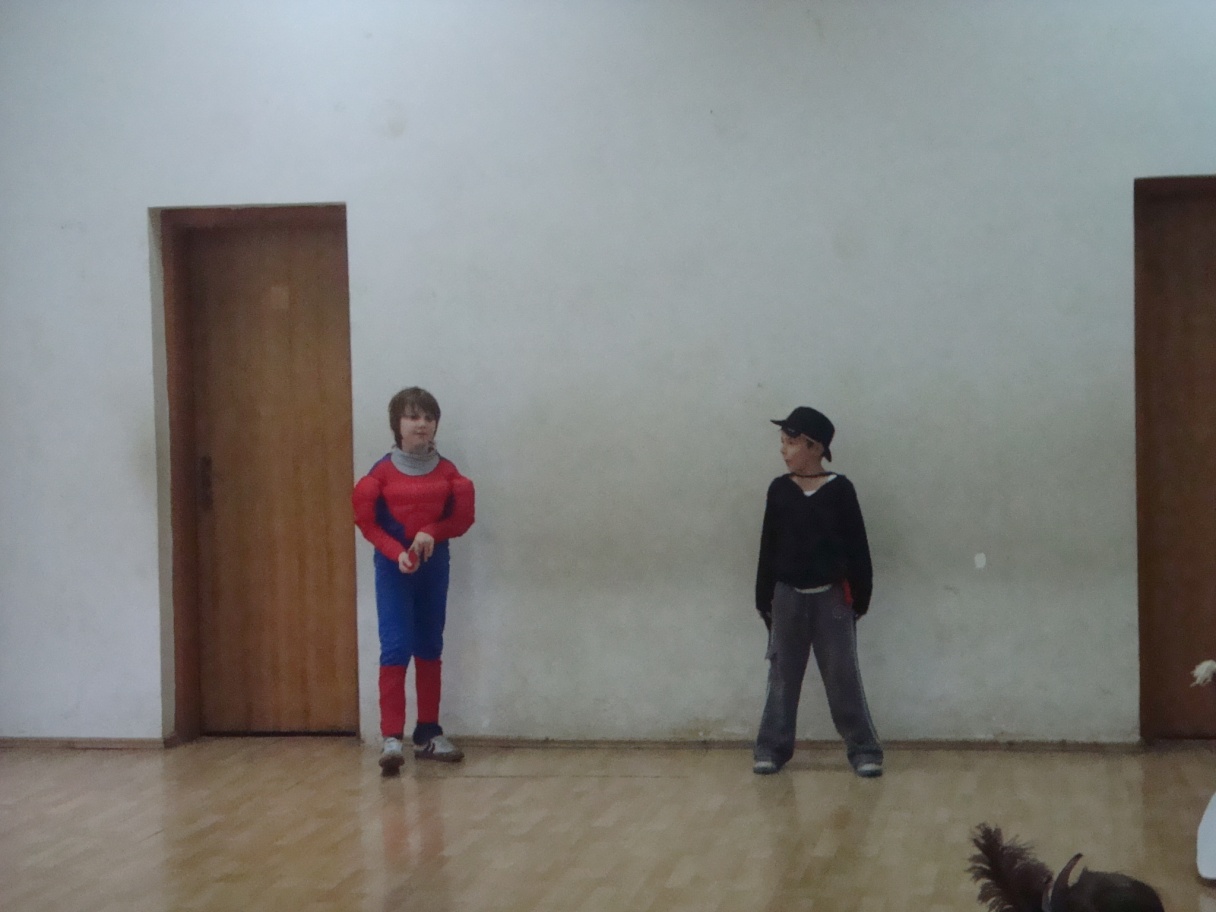 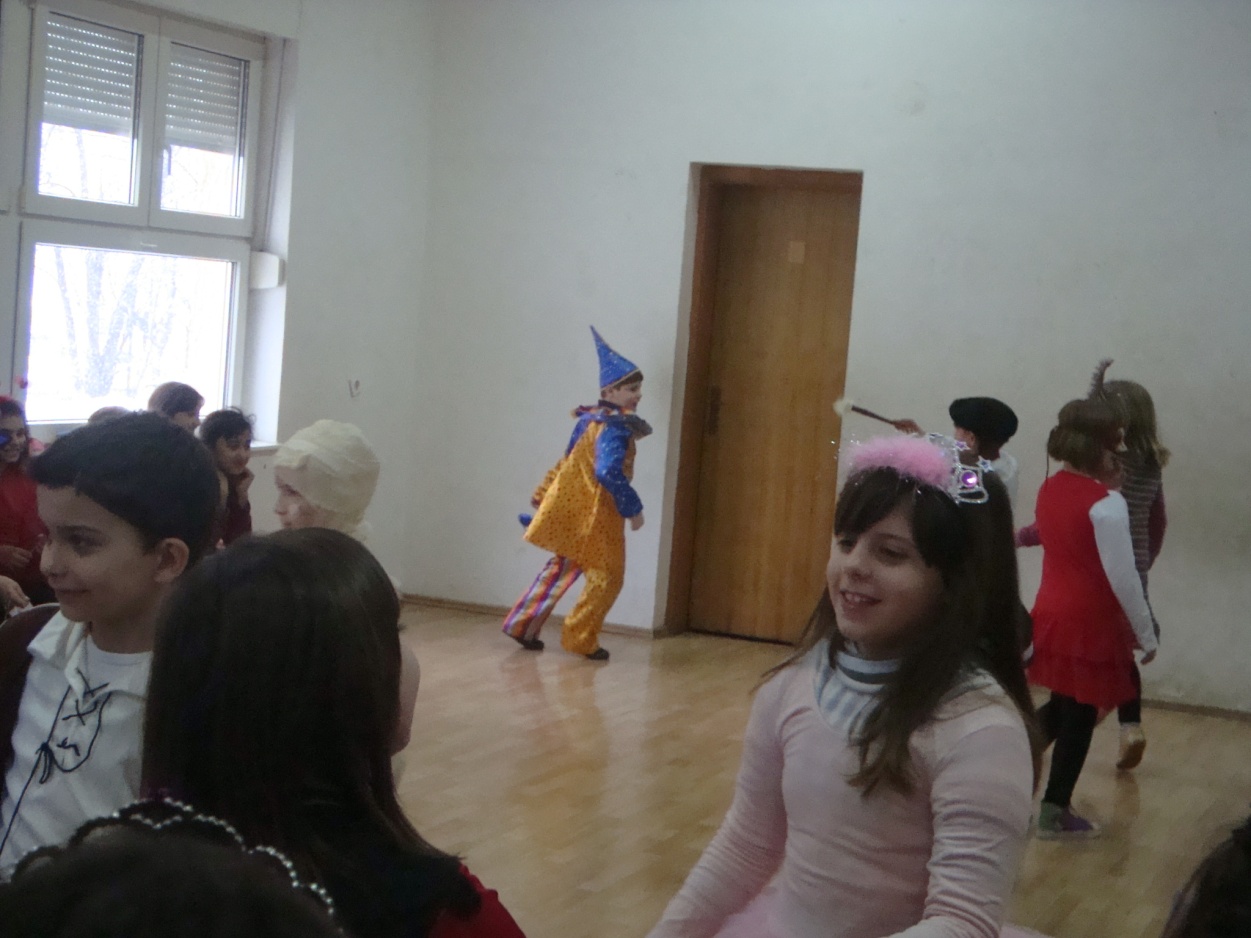 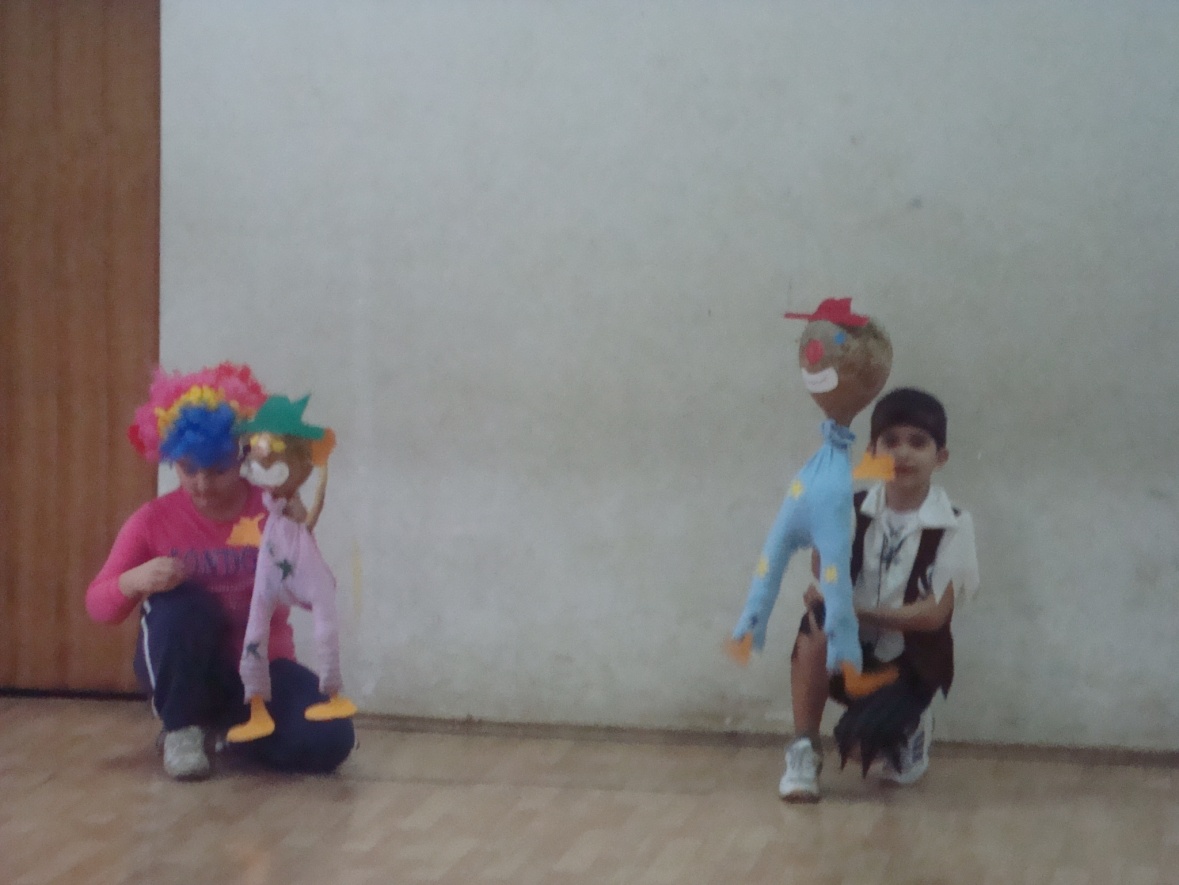 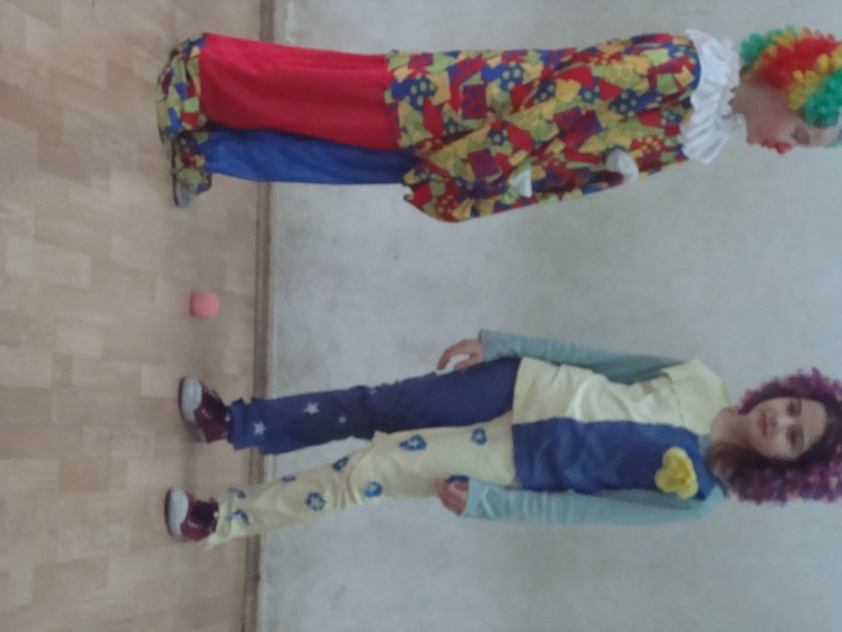 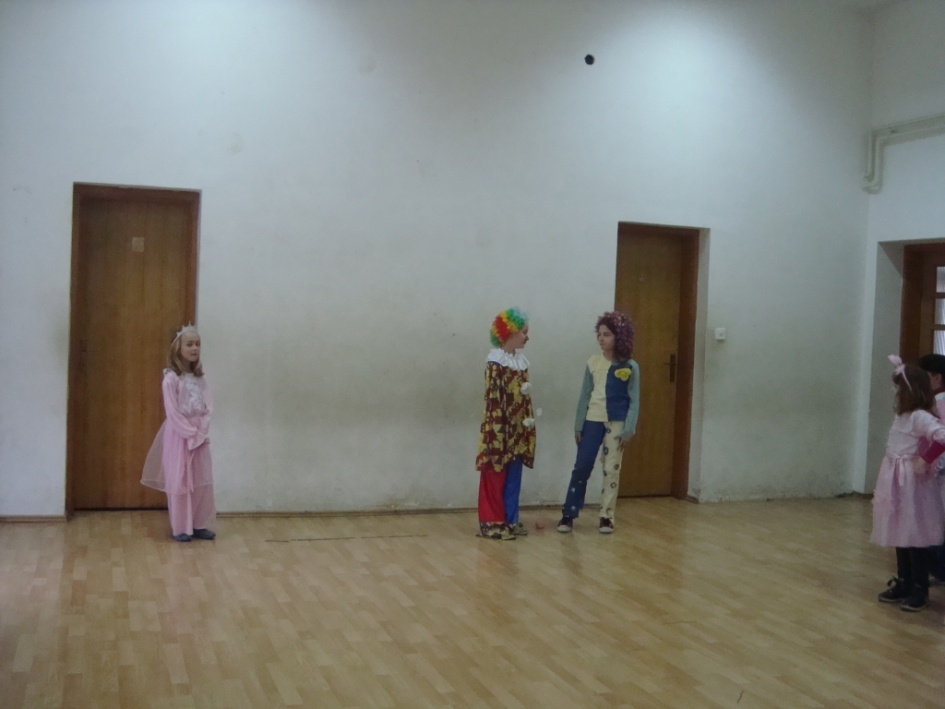 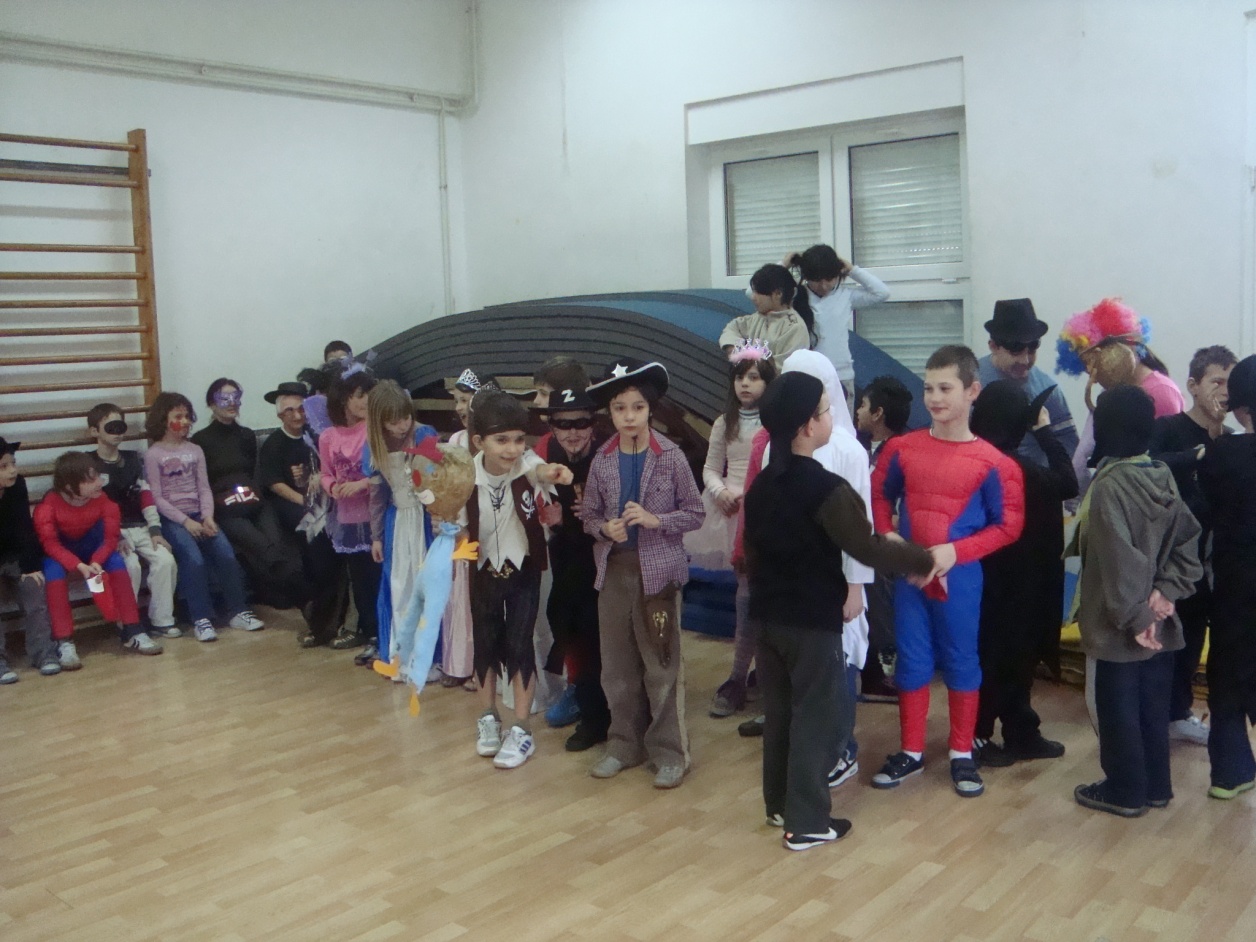 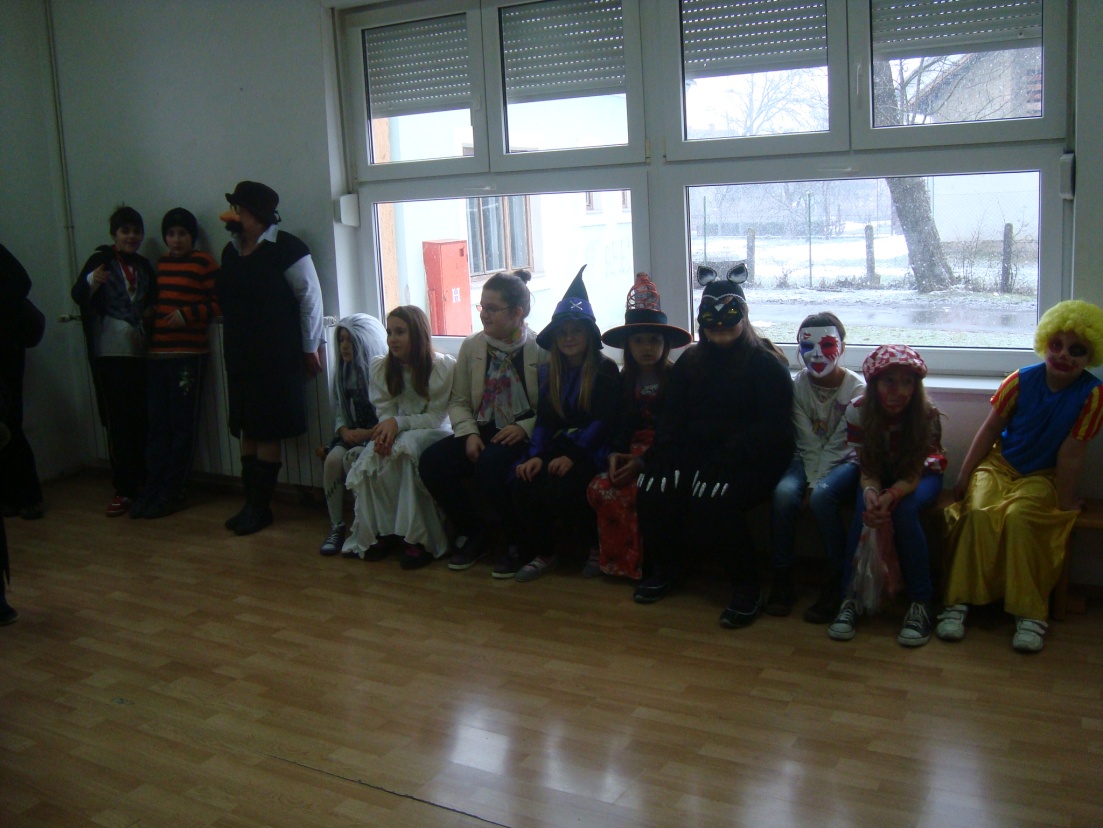 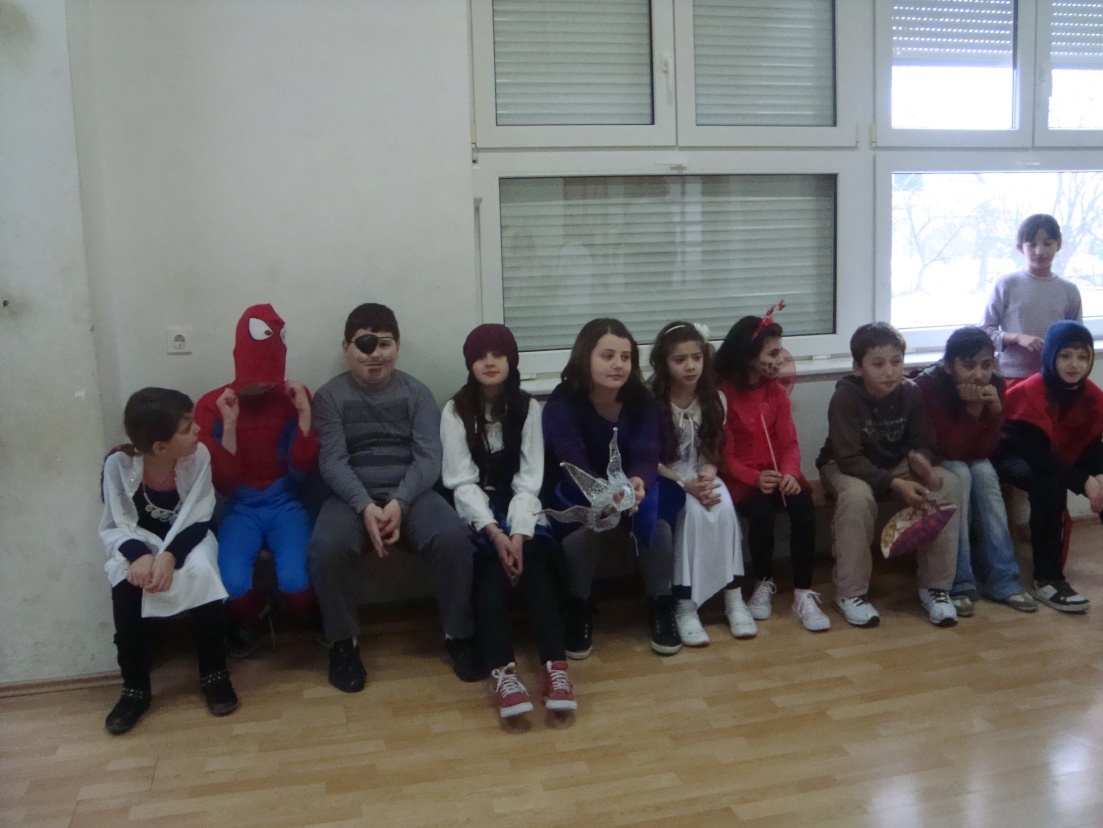 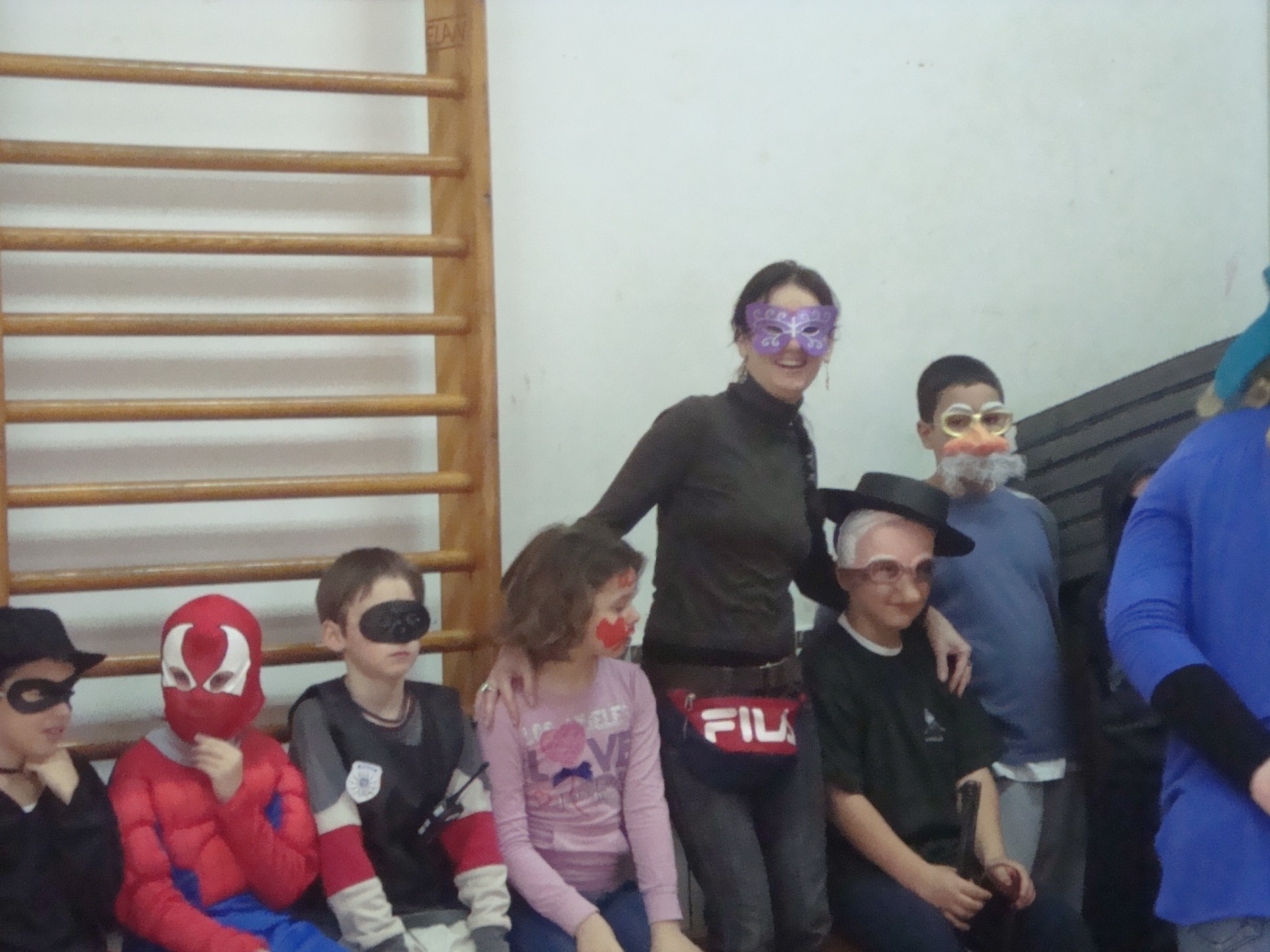 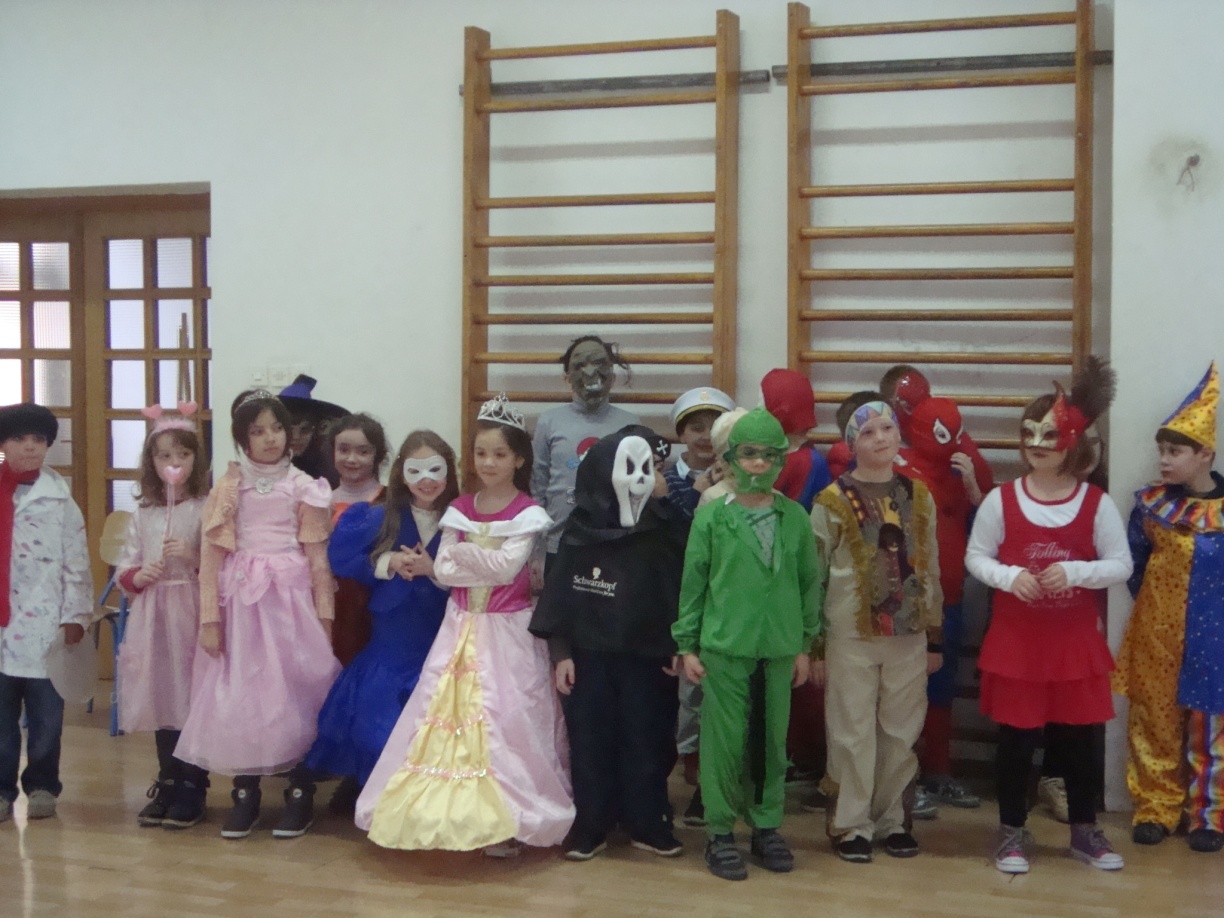 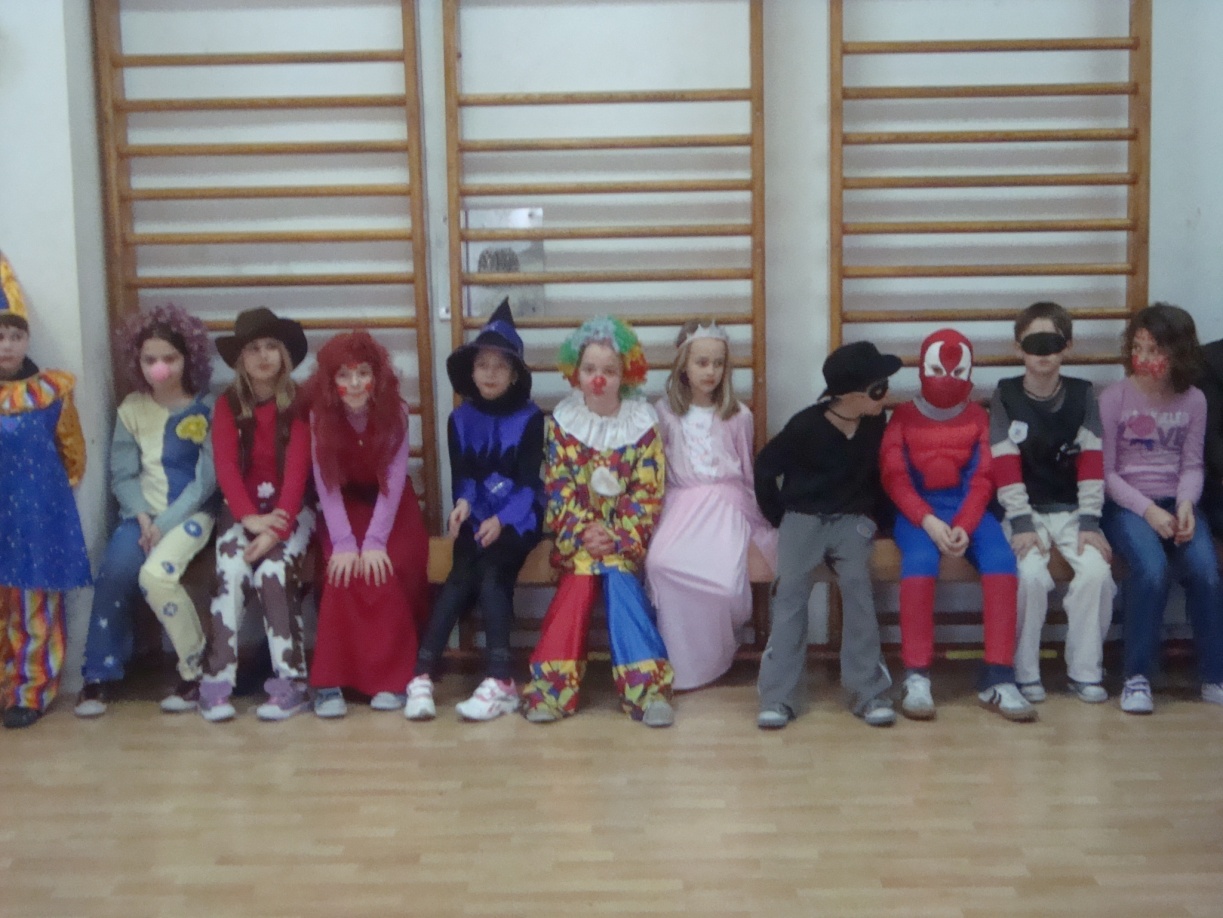 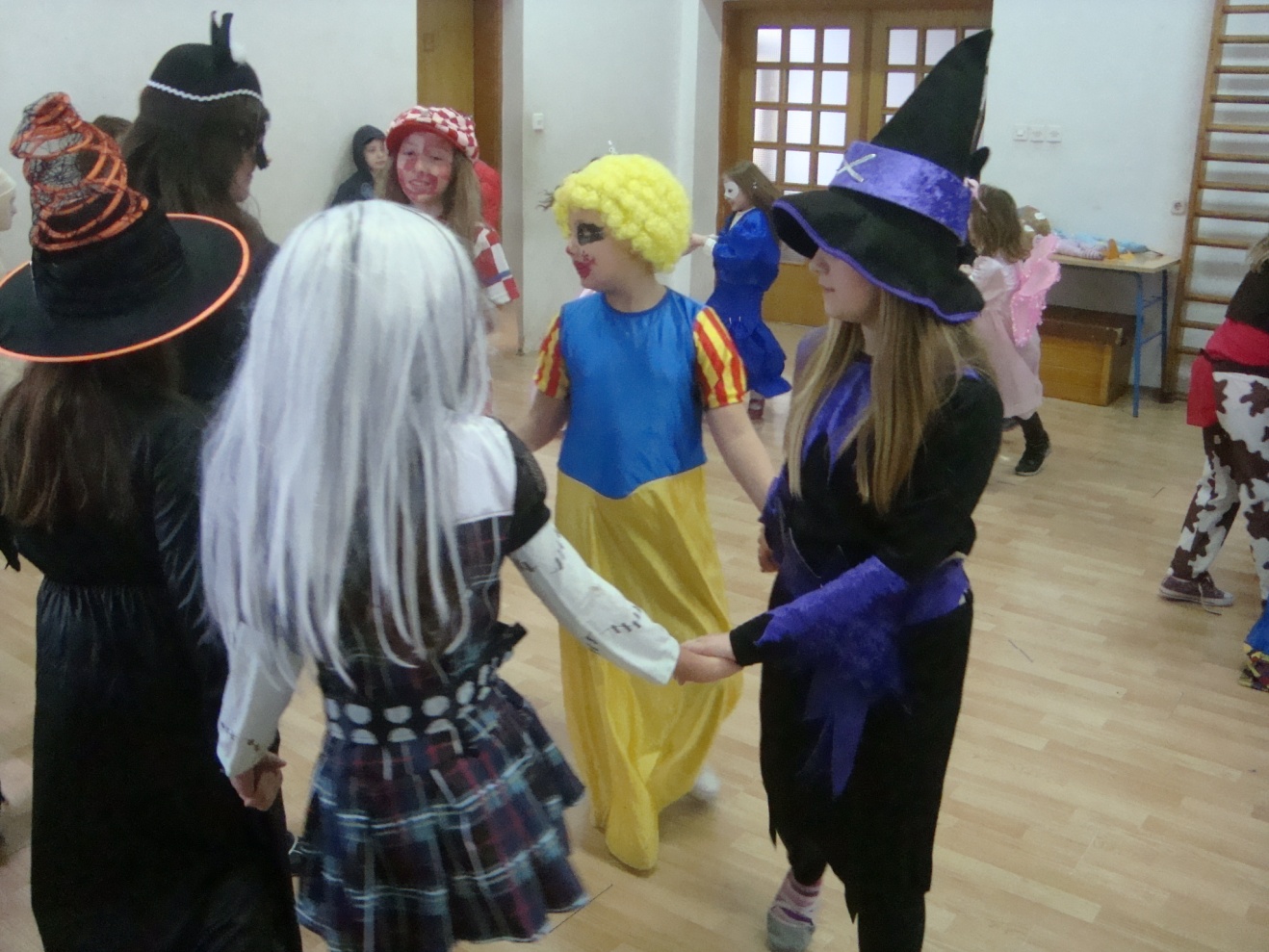 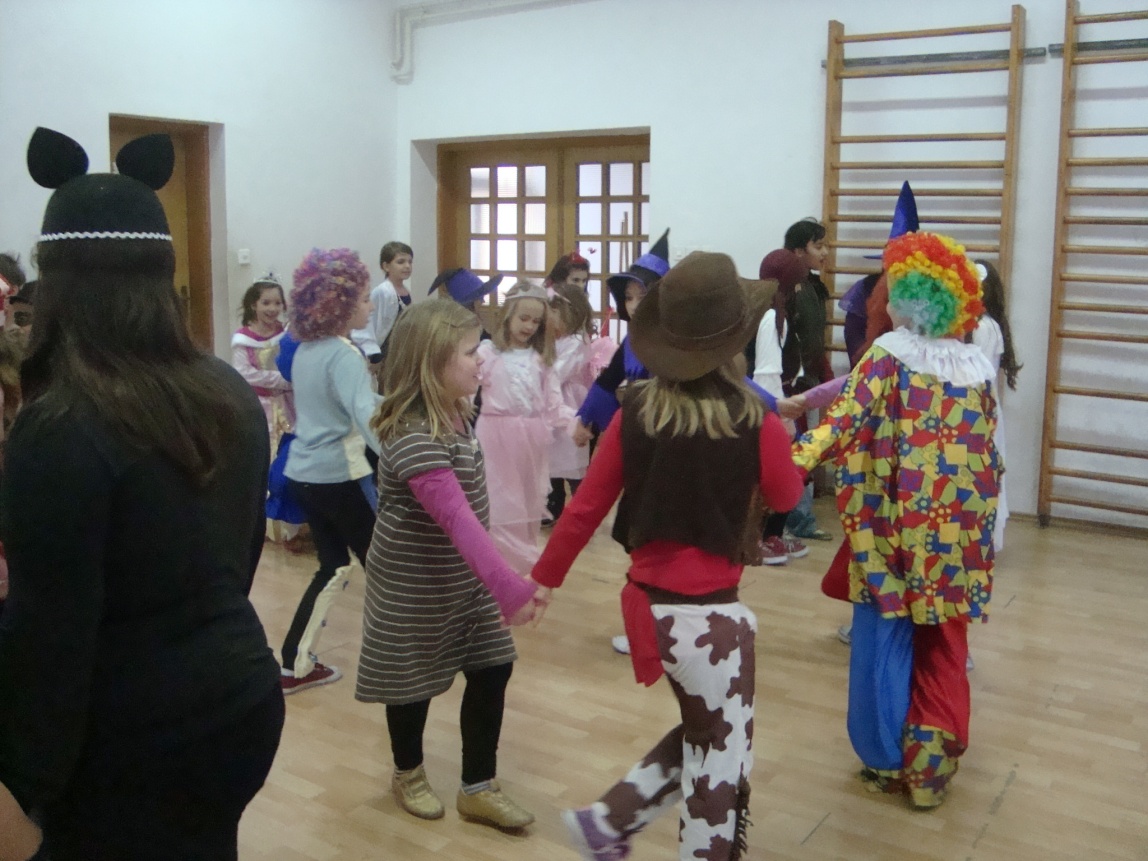 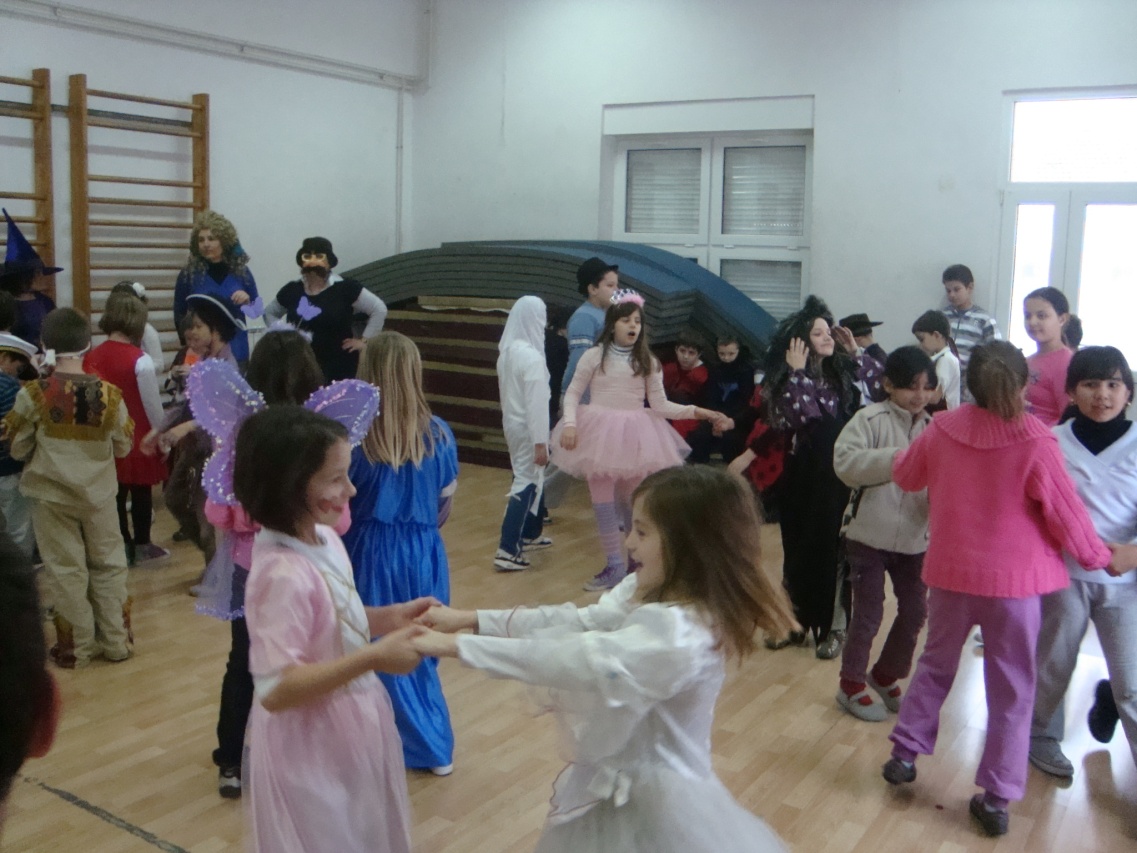 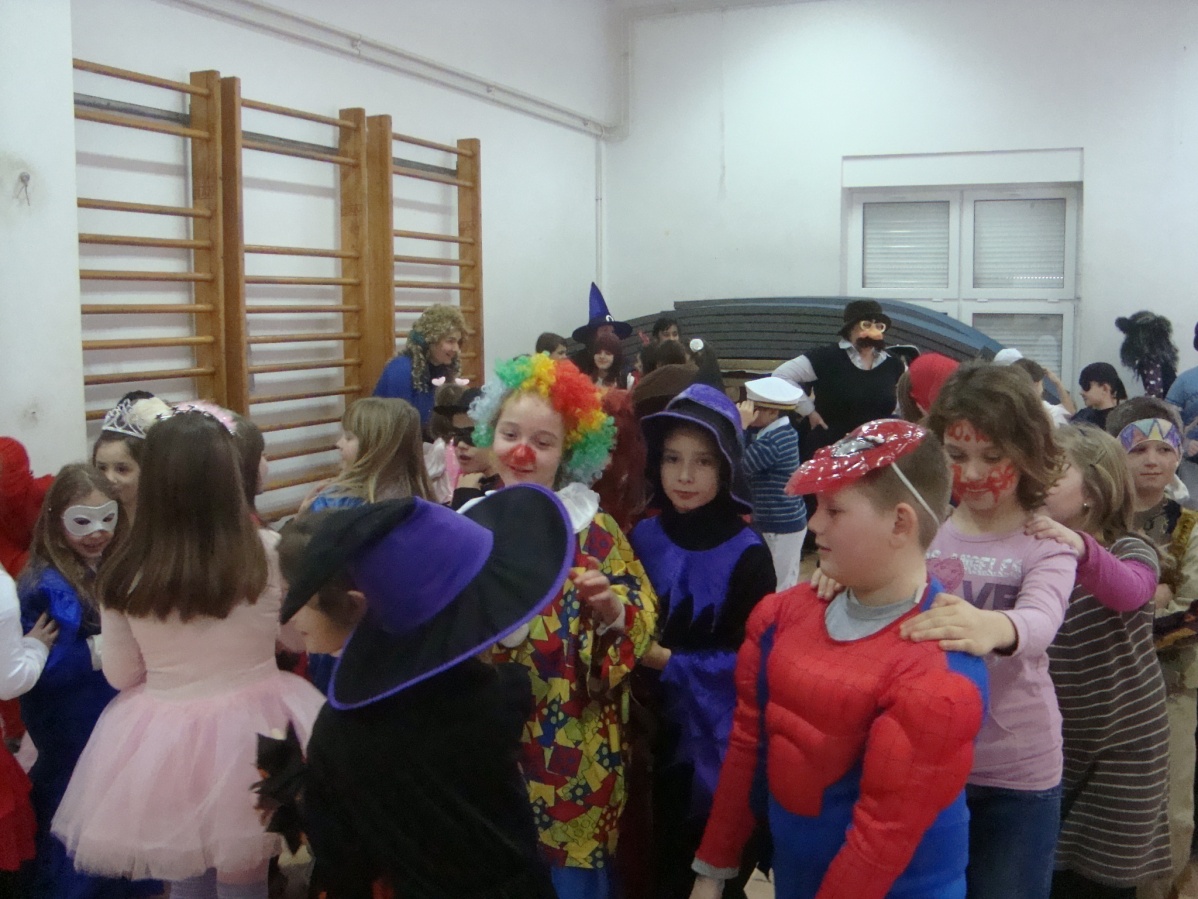 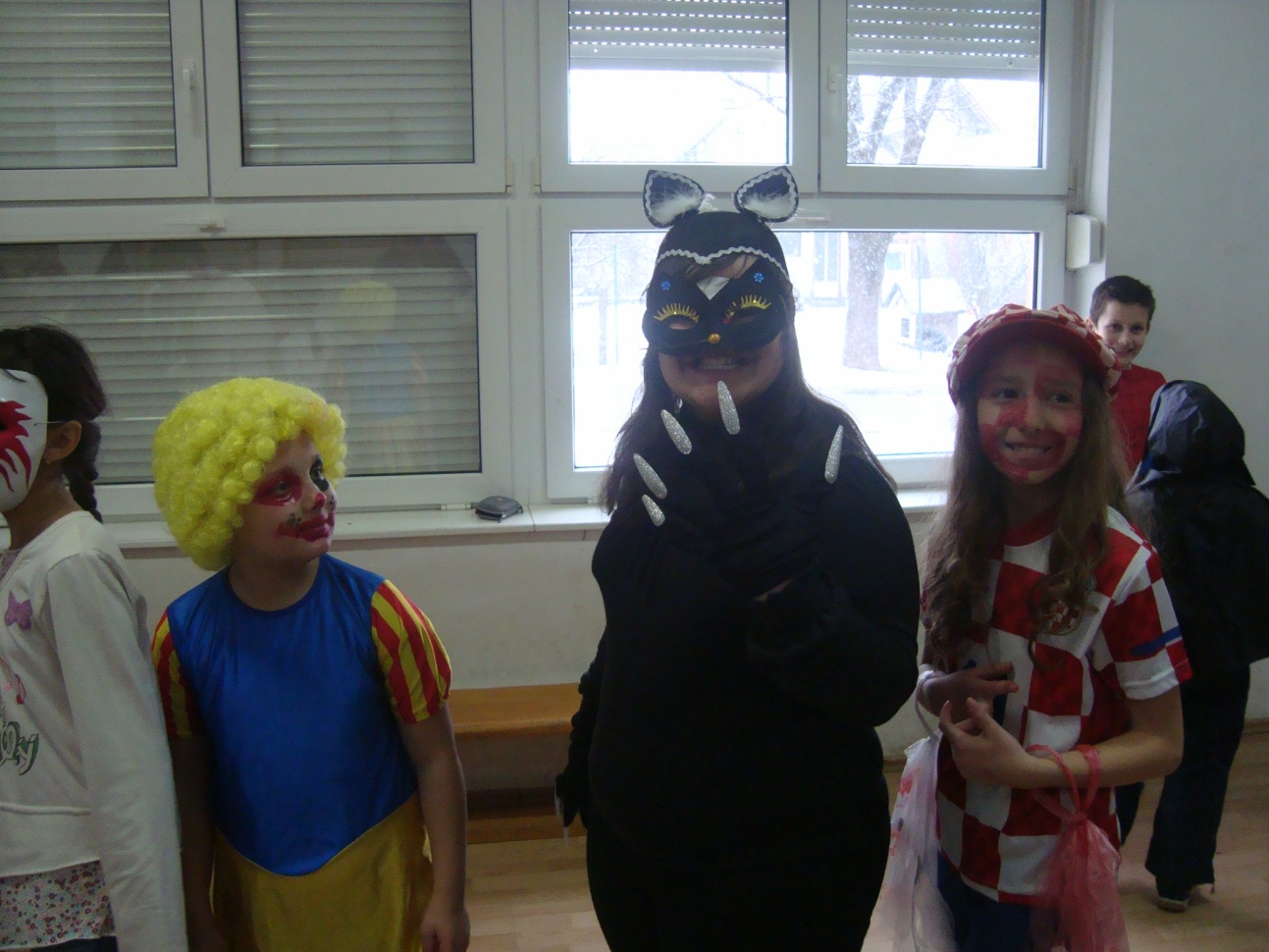 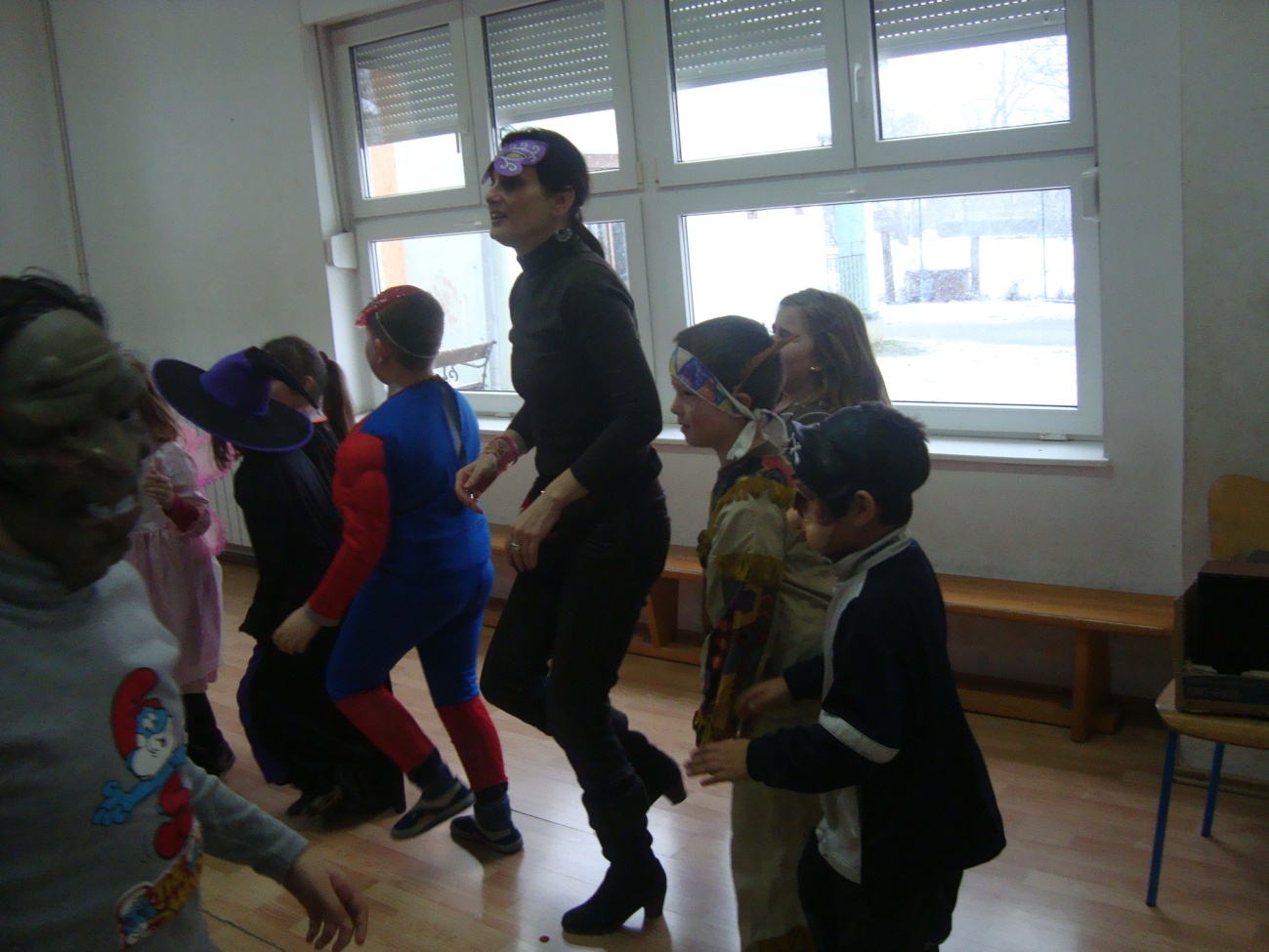 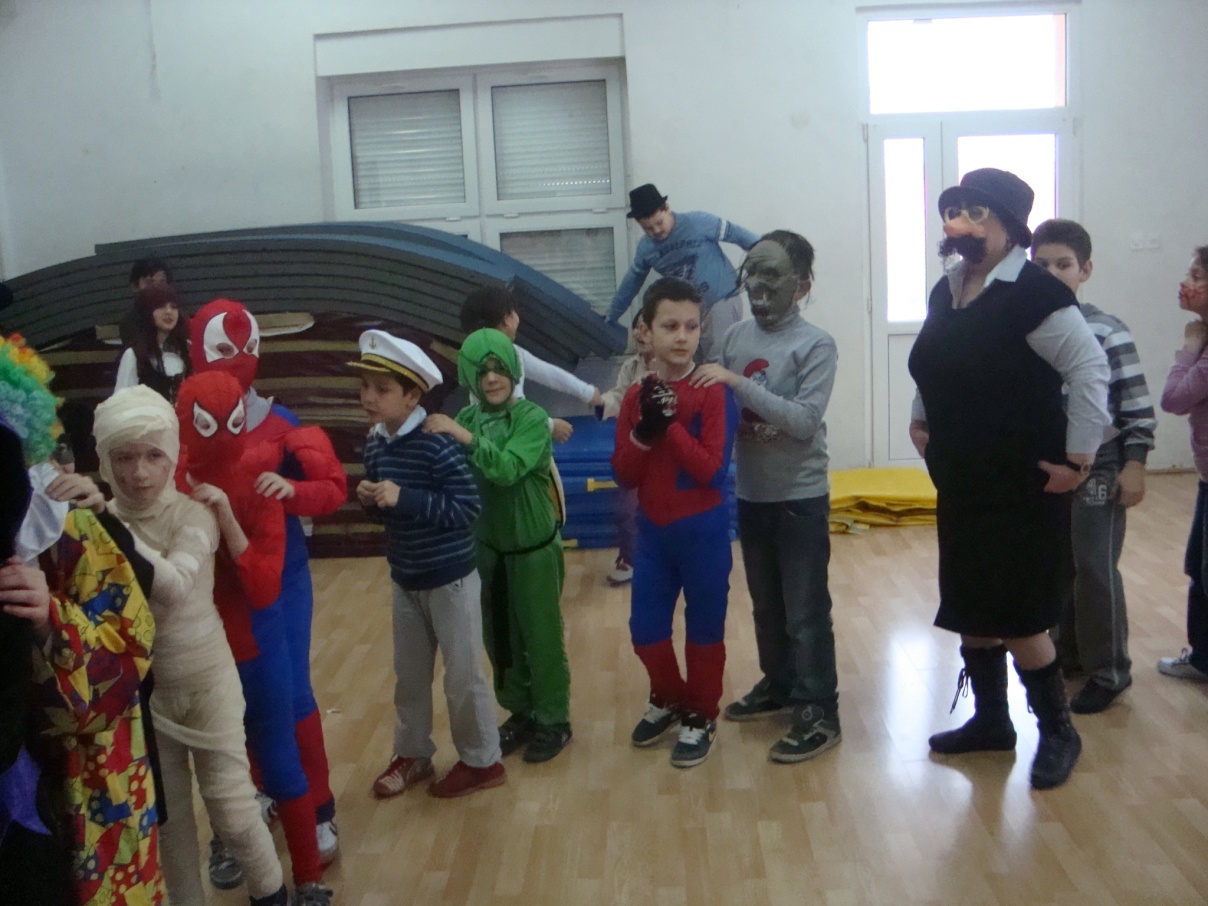 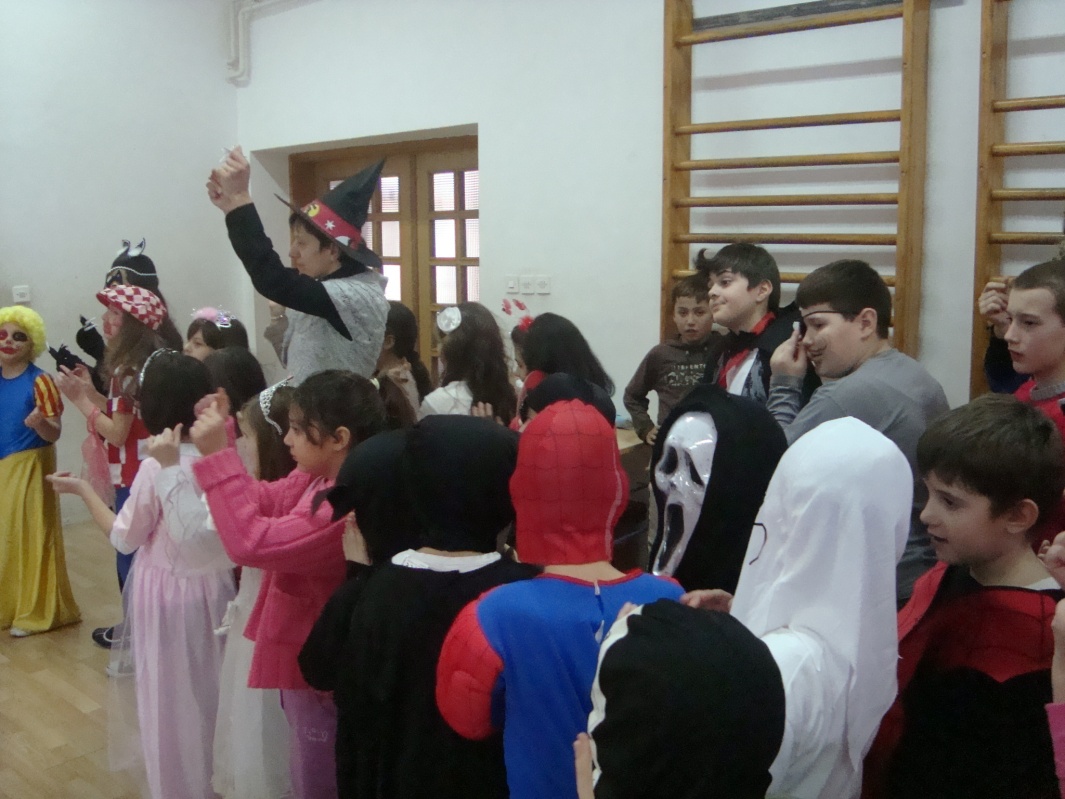 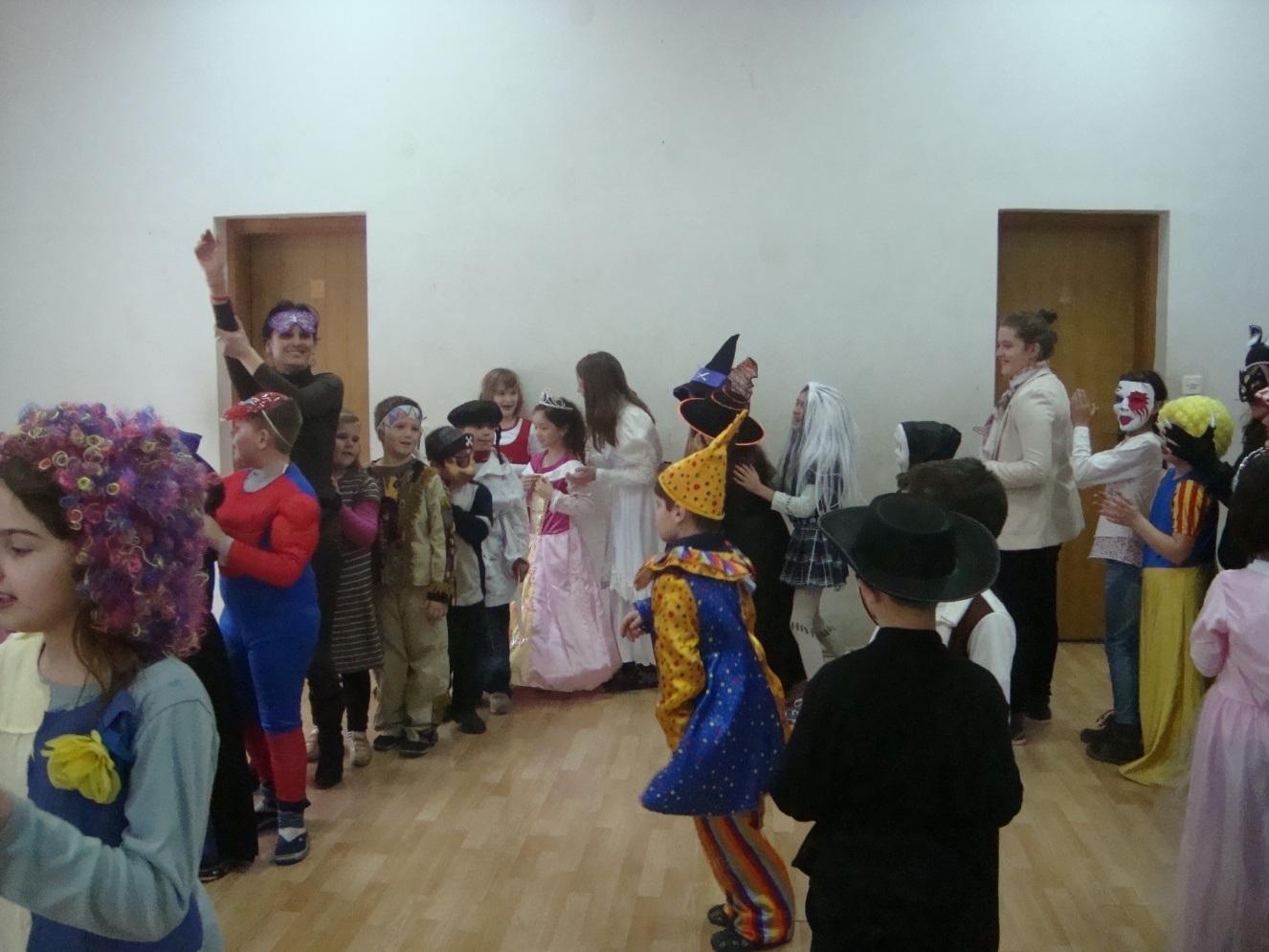 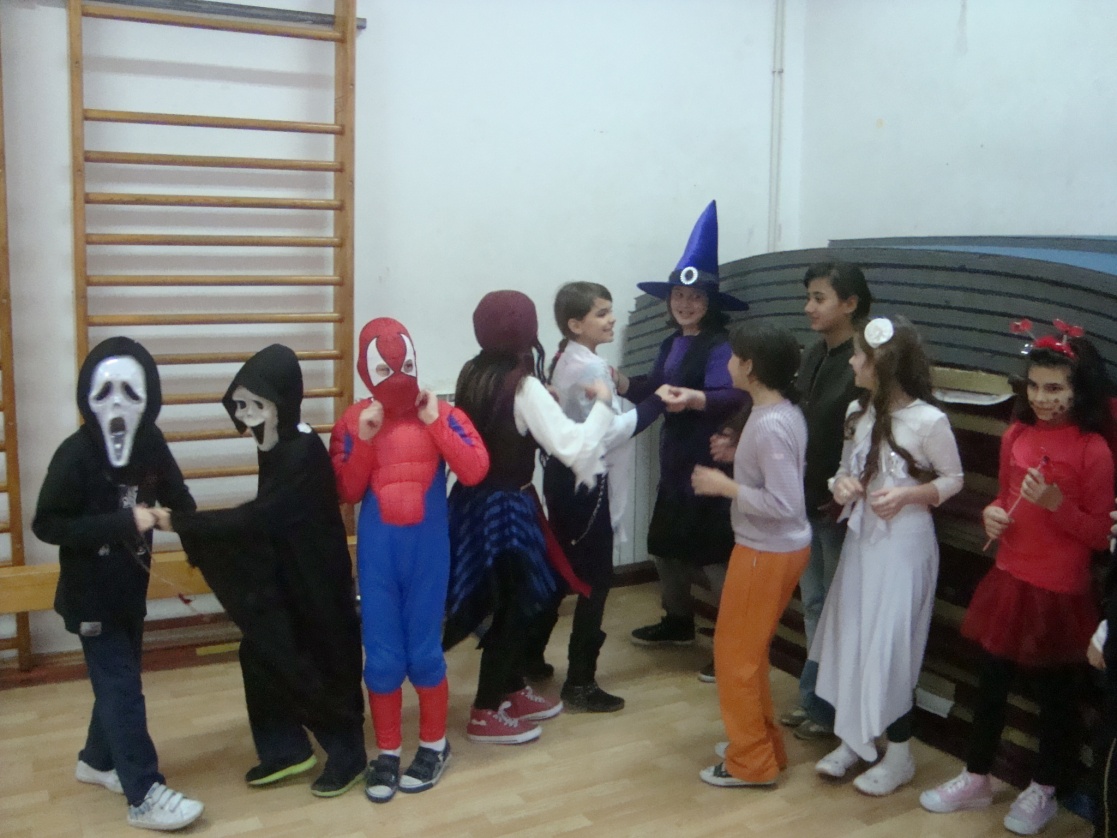 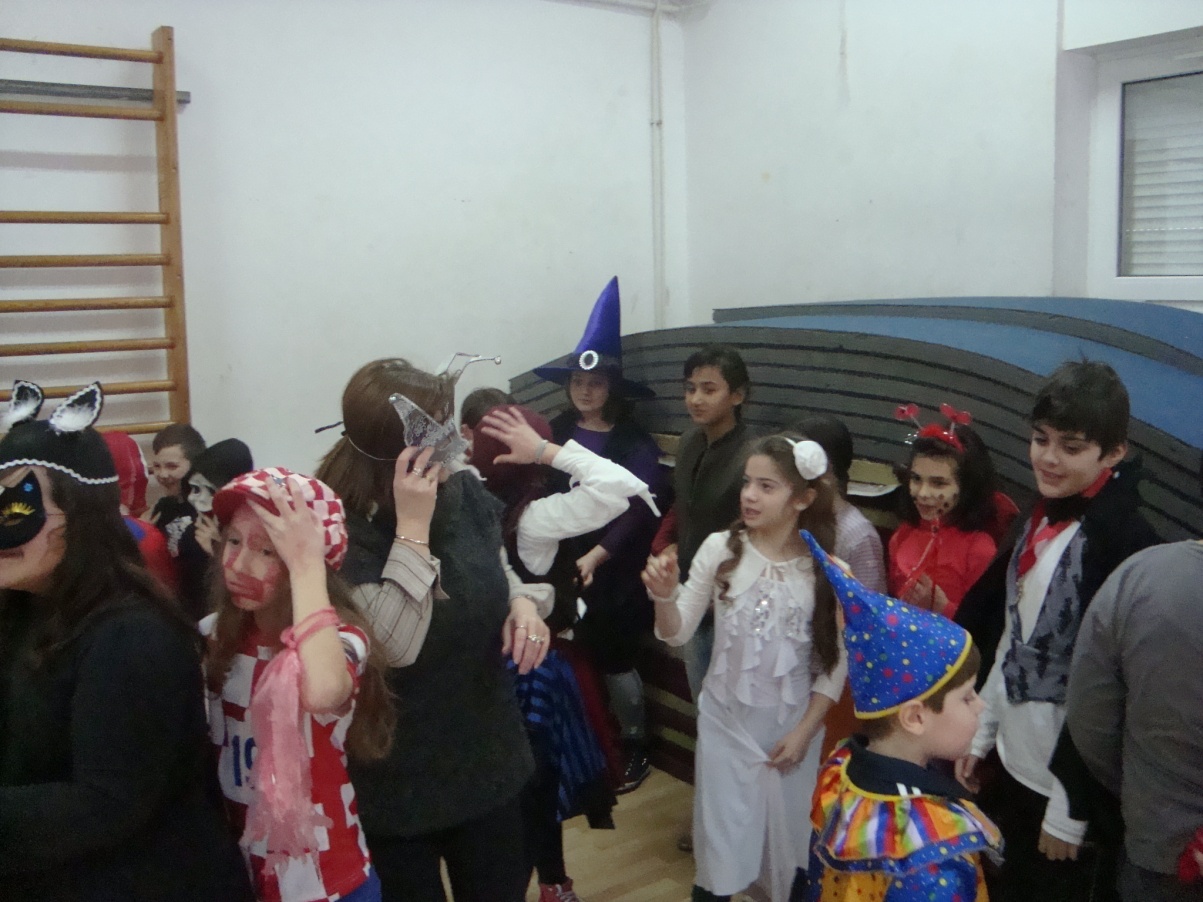     Svi su zajedno ludovali ne mareći za pravila i propise. Toga dana ,najvažnije je bilo da su krafne  ukusne i da su svi veseli.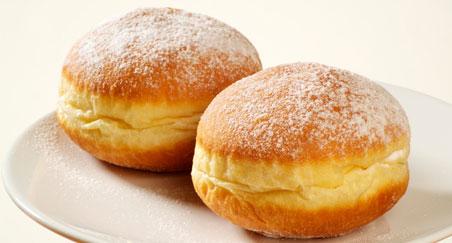 Ispod svih ovih maski, možda se skriva i poneka ljubavna priča, ali  o njoj će nam neki drugi put pričati  znatiželjna ptičica.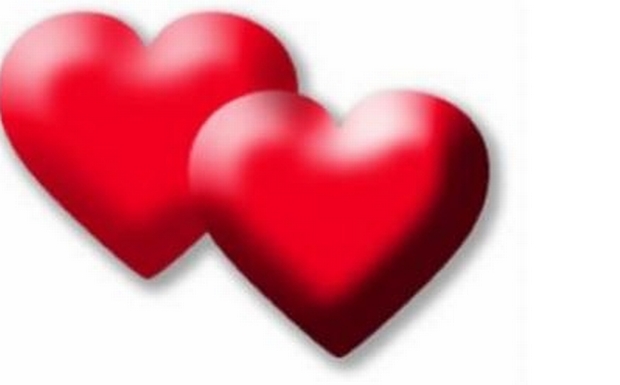              Do ludorija sljedeće veljače !